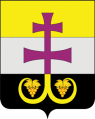 МУНИЦИПАЛЬНОЕ УЧРЕЖДЕНИЕ АДМИНИСТРАЦИЯ МУНИЦИПАЛЬНОГО ОБРАЗОВАНИЯ «ВЕШКАЙМСКИЙ РАЙОН» УЛЬЯНОВСКОЙ ОБЛАСТИПОСТАНОВЛЕНИЕОб утверждении административного регламента предоставления муниципальной услуги «Выдача разрешения на строительство
(за исключением случаев, предусмотренных Градостроительным кодексом Российской Федерации, иными федеральными законами) при осуществлении строительства, реконструкции объектов капитального строительства»В соответствии со статьёй 51 Градостроительного кодекса Российской Федерации, Уставом муниципального образования «Вешкаймский район», администрация муниципального образования «Вешкаймский район» Ульяновской области постановляет:1. Утвердить прилагаемый административный регламент предоставления муниципальной услуги «Выдача разрешения на строительство 
(за исключением случаев, предусмотренных Градостроительным кодексом Российской Федерации, иными федеральными законами) при осуществлении строительства, реконструкции объектов капитального строительства» 
на территории муниципального образования «Вешкаймский район».2. Признать утратившим силу постановление администрации муниципального образования «Вешкаймский район» от 01 декабря 2020г. №840 «Об утверждении административного регламента представления муниципальной услуги «Выдача разрешения на строительство (за исключением случаев, предусмотренных Градостроительным кодексом Российской Федерации, иными федеральными законами) при осуществлении строительства, реконструкции объектов капитального строительства».3. Настоящее постановление вступает в силу на следующий день после его обнародования. Глава администрациимуниципального образования«Вешкаймский район»                                                                           Т.Н. Стельмах                                                                                   УТВЕРЖДЁНПостановлением администрации 
муниципального образования 
«Вешкаймский район»от 27 декабря 2021 г. №_965_ Административный регламентпредоставления муниципальной услуги«Выдача разрешения на строительство (за исключением случаев, предусмотренных Градостроительным кодексом Российской Федерации, иными федеральными законами) при осуществлении строительства, реконструкции объектов капитального строительства»Общие положенияПредмет регулирования административного регламентаНастоящий административный регламент устанавливает порядок предоставления муниципальным учреждением администрацией муниципального образования «Вешкаймский район» (далее – уполномоченный орган) муниципальной услуги по выдаче разрешения на строительство (за исключением случаев, предусмотренных Градостроительным кодексом Российской Федерации, иными федеральными законами) при осуществлении строительства, реконструкции объектов капитального строительства на территории муниципального образования «Вешкаймский район» (далее – муниципальная услуга, административный регламент).1.2. Описание заявителейМуниципальная услуга предоставляется правообладателям земельных участков – юридическим лицам (за исключением государственных органов
 и их территориальных органов, органов государственных внебюджетных фондов и их территориальных органов, органов местного самоуправления), индивидуальным предпринимателям, физическим лицам (далее – заявитель, застройщик).От имени заявителя вправе обратиться его представитель, действующий 
от имени и в интересах заявителя и в силу закона, полномочия, основанного
на доверенности, оформленной в порядке, установленном статьёй 185 Гражданского кодекса Российской Федерации, либо иного документа оформленного в соответствии с законодательством Российской Федерации (далее также – заявитель, застройщик). 1.3. Требования к порядку информирования о предоставлении муниципальной услуги1.3.1. Порядок получения информации заявителями по вопросам предоставления муниципальной услуги, сведений о ходе предоставления указанной услуги, в том числе на официальном сайте уполномоченного органа
в информационно-телекоммуникационной сети «Интернет» (далее – официальный сайт уполномоченного органа), а также с использованием федеральной государственной информационной системы «Единый портал государственных и муниципальных услуг (функций)» (далее – Единый портал).Информирование о порядке предоставления муниципальной услуги осуществляется уполномоченным органом:при личном устном обращении заявителей;по телефону;путём направления ответов на письменные обращения, направляемые 
в уполномоченный орган по почте;путём направления ответов на электронные обращения, направляемые 
в уполномоченный орган по адресу электронной почты;путём размещения информации на официальном сайте уполномоченного органа (https://www.mo-veshkaima.ru/);посредством размещения информации на Едином портале (https://www.gosuslugi.ru/);посредством размещения материалов на информационных стендах в местах предоставления муниципальной услуги, оборудованных в помещениях, предназначенных для приёма граждан, в том числе в областном государственном казённом учреждении «Корпорация развития интернет-технологий ̶ многофункциональный центр предоставления государственных и муниципальных услуг в Ульяновской области» (далее – ОГКУ «Правительство для граждан»).Информирование через телефон-информатор не осуществляется.1.3.2. Порядок, форма, место размещения и способы получения справочной информации, в том числе на стендах в местах предоставления муниципальной услуги, и в многофункциональных центрах предоставления государственных и муниципальных услуг (далее – многофункциональный центр).На официальном сайте уполномоченного органа, а также на Едином портале размещена следующая справочная информация:место нахождения и график работы уполномоченного органа, 
его структурного подразделения, предоставляющего муниципальную услугу, органов государственной власти, участвующих в предоставления муниципальной услуги, а также ОГКУ «Правительство для граждан»;справочные телефоны уполномоченного органа, его структурного подразделения, предоставляющего муниципальную услугу, органов государственной власти, участвующих в предоставления муниципальной услуги, ОГКУ «Правительство для граждан»;адрес официального сайта, адреса электронной почты и (или) формы обратной связи уполномоченного органа, органов государственной власти, участвующих в предоставления муниципальной услуги, ОГКУ «Правительство для граждан».Справочная информация размещена на информационных стендах и иных источниках информирования, которые оборудованы в доступном для заявителей месте предоставления муниципальной услуги, максимально заметны, хорошо просматриваемы и функциональны.На информационных стендах и иных источниках информирования 
ОГКУ «Правительство для граждан» в секторе информирования и ожидания или в секторе приёма заявителей размещается актуальная и исчерпывающая информация, которая содержит, в том числе:режим работы и адреса ОГКУ «Правительство для граждан», а также 
его обособленных подразделений;справочные телефоны ОГКУ «Правительство для граждан»;адрес официального сайта ОГКУ «Правительство для граждан», адрес электронной почты ОГКУ «Правительство для граждан»;порядок предоставления муниципальной услуги.Стандарт предоставления муниципальной услуги2.1. Наименование муниципальной услугиВыдача разрешения на строительство (за исключением случаев, предусмотренных Градостроительным кодексом Российской Федерации, иными федеральными законами) при осуществлении строительства, реконструкции объектов капитального строительства.2.2. Наименование органа, предоставляющего муниципальную услугу	Муниципальное учреждение администрация муниципального образования Вешкаймский район Ульяновской области в лице управления имущества и земельных отношений, строительства и архитектуры администрации муниципального образования «Вешкаймский район»2.3. Результат предоставления муниципальной услуги2.3.1. Результатом предоставления муниципальной услуги в части выдачи разрешения на строительство для осуществления строительства, реконструкции объектов капитального строительства (далее  ̶  разрешение на строительство) является:разрешение на строительство по форме, утверждённой приказом Министерства строительства и жилищно-коммунального хозяйства Российской Федерации от 19.02.2015 № 117/пр «Об утверждении формы разрешения на строительство и формы разрешения на ввод объекта в эксплуатацию» (далее – Приказ от 19.02.2015 № 117/пр);решение об отказе в выдаче разрешения на строительство в письменной форме на бланке уполномоченного органа согласно приложения №5 к административному регламенту (далее – решение об отказе).2.3.2. Результатом предоставления муниципальной услуги в части продления срока действия разрешения на строительство является:разрешение на строительство с отметкой о продлении срока действия разрешения на строительство;решение об отказе в продлении срока действия разрешения на строительство в письменной форме на бланке уполномоченного органа согласно приложения №4 к административному регламенту (далее – решение об отказе в продлении).2.3.3. Результатом предоставления муниципальной услуги в части внесения изменений в разрешение на строительство является:новое разрешение на строительство с пометкой «вместо ранее выданного»
с реквизитами ранее выданного разрешения;решение об отказе во внесении изменений в разрешение на строительство в письменной форме на бланке уполномоченного органа согласно приложения №3 к административному регламенту (далее – решение об отказе во внесении изменений).Документ, выданный по результатам предоставления муниципальной услуги подписывается Главой администрации муниципального образования «Вешкаймский район» или должностным лицом, исполняющим его обязанности (далее – Руководитель уполномоченного органа).2.4. Срок предоставления муниципальной услуги2.4.1. Срок предоставления муниципальной услуги составляет не более 
5 (пяти) рабочих дней со дня поступления в уполномоченный орган заявления (уведомления).2.4.2. В случае, если подано заявление о выдаче разрешения
на строительство объекта капитального строительства, который не является линейным объектом и строительство или реконструкция которого планируется 
в границах территории исторического поселения федерального или регионального значения, и к заявлению о выдаче разрешения на строительство не приложено заключение Управления по охране объектов культурного наследия администрации Губернатора Ульяновской области, указанное в части 10.1 статьи 51 Градостроительного кодекса Российской Федерации (далее – ГрК РФ), либо в заявлении о выдаче разрешения на строительство не содержится указание на типовое архитектурное решение, в соответствии с которым планируется строительство или реконструкция объекта капитального строительства, уполномоченный орган выдаёт разрешение на строительство в течение 30 (тридцати) календарных дней со дня получения указанного заявления.2.5. Правовые основания для предоставления муниципальной услугиПеречень нормативных правовых актов, регулирующих предоставление муниципальной услуги (с указанием их реквизитов и источников официального опубликования), размещён на официальном сайте уполномоченного органа, 
на Едином портале.2.6. Исчерпывающий перечень документов, необходимых в соответствии с нормативными правовыми актами для предоставления муниципальной услугиПри подаче заявления и документов, необходимых для предоставления муниципальной услуги, через уполномоченный орган или ОГКУ «Правительство для граждан» заявитель предъявляет документ, удостоверяющий его личность.В случае обращения представителя юридического или физического лица, индивидуального предпринимателя – документ, удостоверяющий личность представителя, а также документ, подтверждающий полномочия представителя юридического или физического лица, индивидуального предпринимателя
в соответствии с законодательством Российской Федерации.2.6.1. Для предоставления муниципальной услуги по выдаче разрешения на строительство (разрешения на строительство на отдельные этапы строительства, реконструкции) объекта капитального строительства необходимо представить заявление по рекомендованной форме согласно приложению № 1 к настоящему административному регламенту и следующие документы:1) правоустанавливающие документы на земельный участок, в том числе соглашение об установлении сервитута, решение об установлении публичного сервитута, а также схему расположения земельного участка или земельных участков на кадастровом плане территории, на основании которой был образован указанный земельный участок и выдан градостроительный план земельного участка в случае, предусмотренном частью 1.1 статьи 57.3 ГрК РФ, если иное не установлено частью 7.3 статьи 51 ГрК РФ (заявитель вправе представить по собственной инициативе, запрашиваются уполномоченным органом в рамках межведомственного информационного взаимодействия в Федеральной службе государственной регистрации, кадастра и картографии (далее – Росреестр);В случае, предусмотренном частью 7.3 статьи 51 ГрК РФ вместо правоустанавливающих документов к заявлению о выдаче разрешения на строительство прилагаются реквизиты утверждённого проекта межевания территории либо схема расположения земельного участка или земельных участков на кадастровом плане территории (заявитель указывает наименование и реквизиты утверждённого документа в заявлении о выдаче разрешения на строительство).2) градостроительный план земельного участка, выданный не ранее чем 
за три года до дня представления заявления на получение разрешения 
на строительство, или в случае выдачи разрешения на строительство линейного объекта реквизиты проекта планировки территории и проекта межевания территории (за исключением случаев, при которых для строительства, реконструкции линейного объекта не требуется подготовка документации по планировке территории), реквизиты проекта планировки территории в случае выдачи разрешения на строительство линейного объекта, для размещения которого не требуется образование земельного участка (заявитель вправе представить по собственной инициативе, находится в распоряжении уполномоченного органа);3) результаты инженерных изысканий и следующие материалы, содержащиеся в утверждённой в соответствии с частью 15 статьи 48 ГрК РФ проектной документации (заявитель вправе представить по собственной инициативе, запрашиваются уполномоченным органом с использованием государственной информационной системы «Единый государственный реестр заключений экспертизы проектной документации объектов капитального строительства» (далее – единый государственный реестр заключений)):а) пояснительная записка;б) схема планировочной организации земельного участка, выполненная 
в соответствии с информацией, указанной в градостроительном плане земельного участка, а в случае подготовки проектной документации применительно к линейным объектам проект полосы отвода, выполненный в соответствии с проектом планировки территории (за исключением случаев, при которых для строительства, реконструкции линейного объекта не требуется подготовка документации по планировке территории);в) разделы, содержащие архитектурные и конструктивные решения, а также решения и мероприятия, направленные на обеспечение доступа инвалидов 
к объекту капитального строительства (в случае подготовки проектной документации применительно к объектам здравоохранения, образования, культуры, отдыха, спорта и иным объектам социально-культурного и коммунально-бытового назначения, объектам транспорта, торговли, общественного питания, объектам делового, административного, финансового, религиозного назначения, объектам жилищного фонда);г) проект организации строительства объекта капитального строительства (включая проект организации работ по сносу объектов капитального строительства, их частей в случае необходимости сноса объектов капитального строительства, их частей для строительства, реконструкции других объектов капитального строительства);4) положительное заключение экспертизы проектной документации, 
в соответствии с которой осуществляются строительство, реконструкция объекта капитального строительства, в том числе в случае, если данной проектной документацией предусмотрены строительство или реконструкция иных объектов капитального строительства, включая линейные объекты (применительно к отдельным этапам строительства в случае, предусмотренном частью 12.1 статьи 48 ГрК РФ), если такая проектная документация подлежит экспертизе в соответствии со статьёй 49 ГрК РФ, положительное заключение государственной экспертизы проектной документации в случаях, предусмотренных частью 3.4 статьи 49 ГрК РФ, положительное заключение государственной экологической экспертизы проектной документации в случаях, предусмотренных частью 6 статьи 49 ГрК РФ (заявитель вправе представить по собственной инициативе, запрашивается уполномоченным органом с использованием единого государственного реестра заключений);4.1) документы, подтверждающие соответствие вносимых в проектную документацию изменений требованиям, указанным в части 3.8 статьи 49 ГкРФ, предоставленное лицом, являющимся членом саморегулируемой организации, основанной на членстве лиц, осуществляющих подготовку проектной документации, и утверждённое привлечённым этим лицом в соответствии
с ГрК РФ специалистом по организации архитектурно-строительного проектирования в должности главного инженера проекта, в случае внесения изменений в проектную документацию в соответствии с частью 3.8 статьи 49 ГкРФ (заявитель представляет самостоятельно в уполномоченный орган);4.2) документы, подтверждающие соответствие вносимых в проектную документацию изменений требованиям, указанным в части 3.9 статьи 49 ГкРФ, предоставленное Агентством государственного строительного и жилищного надзора Ульяновской области (далее – Агентство) или организацией, проводившими экспертизу проектной документации, в случае внесения изменений в проектную документацию в ходе экспертного сопровождения в соответствии с частью 3.9 статьи 49 ГрК РФ (заявитель представляет самостоятельно в случае проведения негосударственной экспертизы проектной и сметной документации и результатов инженерных изысканий. В случае проведения государственной экспертизы, заявитель вправе представить заключение, запрашивается уполномоченным органом в Агентстве);5) разрешение на отклонение от предельных параметров разрешённого строительства, реконструкции (в случае, если застройщику было предоставлено такое разрешение в соответствии со статьёй 40 ГрК РФ) (заявитель вправе представить по собственной инициативе, находится в распоряжении уполномоченного органа);6) согласие всех правообладателей объекта капитального строительства 
в случае реконструкции такого объекта, за исключением указанных в подпункте 6.1 настоящего пункта случаев реконструкции многоквартирного дома;6.1) решение общего собрания собственников помещений и машино-мест
в многоквартирном доме, принятое в соответствии с жилищным законодательством в случае реконструкции многоквартирного дома, или, если в результате такой реконструкции произойдет уменьшение размера общего имущества в многоквартирном доме, согласие всех собственников помещений и машино-мест в многоквартирном доме;7) копия свидетельства об аккредитации юридического лица, выдавшего положительное заключение негосударственной экспертизы проектной документации, в случае, если представлено заключение негосударственной экспертизы проектной документации (заявитель вправе представить по собственной инициативе, запрашивается уполномоченным органом в Федеральной службе по аккредитации «Росакредитация» на сайте www.fsa.gov.ru);8) документы, предусмотренные законодательством Российской Федерации об объектах культурного наследия, в случае, если при проведении работ по сохранению объекта культурного наследия затрагиваются конструктивные и другие характеристики надёжности и безопасности такого объекта (заявитель вправе представить по собственной инициативе, запрашиваются уполномоченным органом в Управлении по охране объектов культурного наследия администрации Губернатора Ульяновской области);9) копия решения об установлении или изменении зоны с особыми условиями использования территории в случае строительства объекта капитального строительства, в связи с размещением которого в соответствии с законодательством Российской Федерации подлежит установлению зона с особыми условиями использования территории, или в случае реконструкции объекта капитального строительства, в результате которой в отношении реконструированного объекта подлежит установлению зона с особыми условиями использования территории или ранее установленная зона с особыми условиями использования территории подлежит изменению (заявитель вправе представить по собственной инициативе, запрашиваются уполномоченным органом в порядке статьи 105 Земельного кодекса Российской Федерации);10) копия договора о развитии территории в случае, если строительство, реконструкцию объектов капитального строительства планируется осуществлять в границах территории, в отношении которой органом местного самоуправления принято решение о комплексном развитии территории (за исключением случаев самостоятельной реализации Российской Федерацией, субъектом Российской Федерации или муниципальным образованием решения о комплексном развитии территории или реализации такого решения юридическим лицом, определенным в соответствии с ГрК РФ или субъектом Российской Федерации (заявитель вправе представить по собственной инициативе).Документы (их копии или сведения, содержащиеся в них), указанные 
в подпунктах 1 - 5, 7, 9 и 10 пункта 2.6.1 настоящего административного регламента, запрашиваются уполномоченным органом в государственных органах, органах местного самоуправления и подведомственных государственным органам или органам местного самоуправления организациях, в распоряжении которых находятся указанные документы, в срок не позднее 3 (трёх) рабочих дней со дня получения заявления о выдаче разрешения на строительство, если заявитель не представил указанные документы самостоятельно.Документы, указанные в подпунктах 1, 3 и 4 пункта 2.6.1 настоящего административного регламента, направляются заявителем самостоятельно, если указанные документы (их копии или сведения, содержащиеся в них) отсутствуют в Едином государственном реестре недвижимости или едином государственном реестре заключений.2.6.1.1. В случае, если строительство или реконструкция объекта капитального строительства планируется в границах территории исторического поселения федерального или регионального значения, к заявлению о выдаче разрешения на строительство может быть приложено заключение Управления по охране объектов культурного наследия администрации Губернатора Ульяновской области о соответствии предусмотренного пунктом 3 части 12 статьи 48 ГрК РФ раздела проектной документации объекта капитального строительства («архитектурные решения») предмету охраны исторического поселения и требованиям к архитектурным решениям объектов капитального строительства, установленным градостроительным регламентом применительно к территориальной зоне, расположенной в границах территории исторического поселения федерального или регионального значения.В этом случае в заявлении о выдаче разрешения на строительство указывается на такое архитектурное решение.2.6.2. Внесение изменений в разрешение на строительство.Внесение изменений в разрешение на строительство осуществляется в следующих случаях:1) при переходе прав на земельный участок, на котором осуществляется строительство, реконструкция объекта капитального строительства, к другому лицу;При этом физическое или юридическое лицо, которое приобрело права на земельный участок, вправе осуществлять строительство, реконструкцию объекта капитального строительства на таком земельном участке в соответствии с разрешением на строительство, выданным прежнему правообладателю земельного участка;2) в случае образования земельного участка путем объединения земельных участков, в отношении которых или одного из которых в соответствии с ГрК РФ выдано разрешение на строительство.При этом физическое или юридическое лицо, у которого возникло право на образованный земельный участок, вправе осуществлять строительство на таком земельном участке на условиях, содержащихся в указанном разрешении на строительство;3) в случае образования земельных участков путем раздела, перераспределения земельных участков или выдела из земельных участков, в отношении которых в соответствии с ГрК РФ выдано разрешение на строительство.При этом физическое или юридическое лицо, у которого возникло право на образованные земельные участки, вправе осуществлять строительство на таких земельных участках на условиях, содержащихся в указанном разрешении на строительство, с соблюдением требований к размещению объектов капитального строительства, установленных в соответствии с ГрК РФ и земельным законодательством. В этом случае требуется получение градостроительного плана образованного земельного участка, на котором планируется осуществлять строительство, реконструкцию объекта капитального строительства. Ранее выданный градостроительный план земельного участка, из которого образованы земельные участки путем раздела, перераспределения земельных участков или выдела из земельных участков, утрачивает силу со дня выдачи градостроительного плана на один из образованных земельных участков.4) в случае переоформления лицензии на пользование недрами.При этом новый пользователь недр вправе осуществлять строительство, реконструкцию объекта капитального строительства на земельном участке, предоставленном пользователю недр и необходимом для ведения работ, связанных с пользованием недрами, в соответствии с ранее выданным разрешением на строительство;5) в связи с необходимостью продления срока действия разрешения на строительство.    2.6.2.1. Для внесения изменений в разрешение на строительство в случаях, указанных в подпунктах 1-4 пункта 2.6.2 настоящего административного регламента, необходимы следующие документы заявитель подаёт в уполномоченный орган уведомление о переходе прав на земельный участок, права пользования недрами, об образовании земельного участка в целях внесения изменений в разрешение на строительство по рекомендованной форме согласно приложению № 3 к настоящему административному регламенту.Уведомление должно содержать фамилию, имя, отчество (последнее - при наличии), сведения о месте жительства заявителя - физического лица либо наименование, сведения о месте нахождения заявителя - юридического лица, а также номер (номера) контактного телефона, адрес (адреса) электронной почты (при наличии) и почтовый адрес, по которым должен быть направлен ответ заявителю, характеристики земельного участка: кадастровый номер, а также адрес земельного участка, указание реквизитов:а) правоустанавливающих документов на такие земельные участки в случае, указанном в подпункте 1 пункта 2.6.2 настоящего административного регламента;б) решения об образовании земельных участков в случаях, предусмотренных подпунктами 2 и 3 пункта 2.6.2 настоящего административного регламента;в) градостроительного плана земельного участка, на котором планируется осуществить строительство, реконструкцию объекта капитального строительства в случае, предусмотренном подпунктом 3 пункта 2.6.2 настоящего административного регламента;г) решения о предоставлении права пользования недрами и решения о переоформлении лицензии на право пользования недрами в случае, предусмотренном подпунктом 4 пункта 2.6.2 настоящего административного регламента.Заявители вправе одновременно с уведомлением о переходе к ним прав на земельные участки, об образовании земельного участка представить уполномоченный орган копии документов, предусмотренных подпунктами «а»-«г» пункта 2.6.2.1 настоящего административного регламента.В случае, если документы, предусмотренные подпунктами «а»-«г» пункта 2.6.2.1 настоящего административного регламента, не представлены заявителем, уполномоченный орган запрашивает такие документы или сведения, содержащиеся в них, в рамках межведомственного информационного взаимодействия.Документ (его копия или сведения, содержащиеся в нём), указанный в подпункте «а» пункта 2.6.2.1 настоящего административного регламента, если заявитель не представил указанный документ самостоятельно, запрашиваются в рамках межведомственного информационного взаимодействия в Росреестре.В случае, если в Едином государственном реестре недвижимости не содержатся сведения о правоустанавливающих документах на земельный участок, указанные в подпункте «а» пункта 2.6.2.1 настоящего административного регламента, заявитель направляет такие документы в уполномоченный орган самостоятельно.Документы (их копии или сведения, содержащиеся в них), указанные в подпунктах «б» и «в» пункта 2.6.2.1 настоящего административного регламента находятся в распоряжении уполномоченного органа.Документ (его копия или сведения, содержащиеся в нём), указанный в подпункте «г» пункта 2.6.2.1 настоящего административного регламента, если заявитель не представил указанный документ самостоятельно, запрашиваются в рамках межведомственного информационного взаимодействия в Министерстве природы и цикличной экономики Ульяновской области.2.6.2.2. Для внесения изменений в разрешение на строительство в случае продления срока действия разрешения на строительство, предусмотренного подпунктом 5 пункта 2.6.2 настоящего административного регламента, необходимы следующие документы:1) заявление о продлении срока действия разрешения на строительство (по форме согласно приложению № 1 к настоящему административному регламенту);2) разрешение на строительство, срок которого заявитель просит продлить.2.6.2.3. Для внесения изменений в разрешение на строительство, за исключением случаев, указанных в пунктах 2.6.2.1, 2.6.2.2 настоящего административного регламента необходимы документы, указанные в подпунктах 1-8 пункта 2.6.1 настоящего административного регламента и заявление о внесение изменений в разрешение на строительство по рекомендованной форме согласно приложению № 1 к настоящему административному регламенту.Представление указанных документов осуществляется в порядке, установленном пунктом 2.6.1 настоящего административного регламента.2.7. Исчерпывающий перечень оснований для отказа в приёме документов, необходимых для предоставления муниципальной услугиОснований для отказа в приёме документов, необходимых для предоставления муниципальной услуги, законодательством Российской Федерации не предусмотрено.2.8. Исчерпывающий перечень оснований для приостановления предоставления муниципальной услуги или отказа в предоставлении муниципальной услуги2.8.1. Оснований для приостановления предоставления муниципальной услуги законодательством Российской Федерации не предусмотрено.2.8.2. Основаниями для отказа в выдаче разрешения на строительство являются:1) отсутствие документов, предусмотренных пунктом 2.6.1 настоящего административного регламента (за исключением документов, которые заявитель вправе представить по собственной инициативе);2) несоответствие представленных заявителем документов требованиям 
к строительству, реконструкции объекта капитального строительства, установленным на дату выдачи представленного для получения разрешения на строительство градостроительного плана земельного участка, или в случае выдачи разрешения на строительство линейного объекта требованиям проекта планировки территории и проекта межевания территории (за исключением случаев, при которых для строительства, реконструкции линейного объекта не требуется подготовка документации по планировке территории), а также разрешённому использованию земельного участка и (или) ограничениям, установленным в соответствии с земельным и иным законодательством Российской Федерации и действующим на дату выдачи разрешения на строительство, требованиям, установлены в разрешении на отклонение от предельных параметров разрешённого строительства, реконструкции; 3) отсутствие документации по планировке территории, утверждённой 
в соответствии с договором о развитии застроенной территории или договором 
о комплексном развитии территории (в случае, если строительство, реконструкция объекта капитального строительства планируются на территории, в отношении которой уполномоченным органом принято решение о развитии застроенной территории или решение о комплексном развитии территории по инициативе уполномоченного органа, за исключением случая принятия решения о самостоятельном осуществлении комплексного развития территории);4) поступление от Управления по охране объектов культурного наследия администрации Губернатора Ульяновской области заключения о несоответствии раздела проектной документации объекта капитального строительства предмету охраны исторического поселения и требованиям к архитектурным решениям объектов капитального строительства, установленным градостроительным регламентом применительно к территориальной зоне, расположенной в границах территории исторического поселения регионального значения (в случае, указанном в пункте 2.6.1.1 настоящего административного регламента).Неполучение или несвоевременное получение документов, запрошенных 
в соответствии с пунктом 2.6 настоящего административного регламента, не может являться основанием для отказа в выдаче разрешения на строительство.2.8.3. Основаниями для отказа во внесении изменений в разрешение 
на строительство являются:1) отсутствие в уведомлении о переходе прав на земельный участок, права пользования недрами, об образовании земельного участка реквизитов документов, предусмотренных соответственно подпунктами «а»-«г» пункта 2.6.2.1, или отсутствие правоустанавливающего документа на земельный участок в случае, указанном в абзаце 13 пункта 2.6.2.1, либо отсутствие документов, предусмотренных пунктом 2.6.1 настоящего административного регламента (за исключением документов, которые заявитель вправе представить), в случае поступления заявления о внесении изменений в разрешение на строительство, кроме заявления о внесении изменений в разрешение на строительство исключительно в связи с продлением срока действия такого разрешения;2) недостоверность сведений, указанных в уведомлении о переходе прав на земельный участок, права пользования недрами, об образовании земельного участка;3) несоответствие планируемого размещения объекта капитального строительства требованиям к строительству, реконструкции объекта капитального строительства, установленным на дату выдачи градостроительного плана образованного земельного участка, в случае, предусмотренном подпунктом 3 пункта 2.6.2 настоящего административного регламента. При этом градостроительный план земельного участка должен быть выдан не ранее чем за 3 (три) года до дня направления уведомления, указанного в подпункте 1 пункта 2.6.2.1 настоящего административного регламента;4) несоответствие планируемого размещения объекта капитального строительства требованиям к строительству, реконструкции объекта капитального строительства, установленным на дату выдачи представленного для получения разрешения на строительство или для внесения изменений в разрешение на строительство градостроительного плана земельного участка в случае поступления заявления о внесении изменений в разрешение на строительство, кроме заявления о внесении изменений в разрешение на строительство исключительно в связи с продлением срока действия такого разрешения. В случае представления для внесения изменений в разрешение на строительство градостроительного плана земельного участка, выданного после получения разрешения на строительство, такой градостроительный план должен быть выдан не ранее чем за 3 (три) года до дня направления заявления о внесении изменений в разрешение на строительство;5) несоответствие планируемого объекта капитального строительства разрешённому использованию земельного участка и (или) ограничениям, установленным в соответствии с земельным и иным законодательством Российской Федерации и действующим на дату принятия решения о внесении изменений в разрешение на строительство, в случае, предусмотренном подпунктом 3 пункта 2.6.2 настоящего административного регламента, или в случае поступления заявления о внесении изменений в разрешение на строительство, кроме заявления о внесении изменений в разрешение на строительство исключительно в связи с продлением срока действия такого разрешения;6) несоответствие планируемого размещения объекта капитального строительства требованиям, установленным в разрешении на отклонение от предельных параметров разрешённого строительства, реконструкции, в случае поступления заявления застройщика о внесении изменений в разрешение на строительство, кроме заявления о внесении изменений в разрешение на строительство исключительно в связи с продлением срока действия такого разрешения;7) наличие у уполномоченного органа информации о выявленном в рамках государственного строительного надзора, государственного земельного надзора или муниципального земельного контроля факте отсутствия начатых работ по строительству, реконструкции на день подачи заявления о внесении изменений в разрешение на строительство в связи с продлением срока действия такого разрешения или информации органа государственного строительного надзора об отсутствии извещения о начале данных работ, если направление такого извещения является обязательным в соответствии с требованиями части 5 статьи 52 ГрК РФ, в случае, если внесение изменений в разрешение на строительство связано с продлением срока действия разрешения на строительство.В этом случае уполномоченный орган обязан запросить такую информацию в соответствующих органе государственной власти или органе местного самоуправления, в том числе с использованием единой системы электронного взаимодействия и подключаемой к ней региональной системы межведомственного электронного взаимодействия Ульяновской области;8) подача заявления о внесении изменений в разрешение на строительство менее чем за десять рабочих дней до истечения срока действия разрешения на строительство.2.9. Размер платы, взимаемой с заявителя при предоставлении муниципальной услуги, и способы её взиманияВзимание государственной пошлины или иной платы за предоставление муниципальной услуги не предусмотрено.2.10. Максимальный срок ожидания в очереди при подаче запроса 
о предоставлении муниципальной услуги и при получении результата предоставления муниципальной услугиМаксимальный срок ожидания в очереди заявителем при подаче запроса 
о предоставлении муниципальной услуги, а также при получении результата предоставления муниципальной услуги составляет не более 15 (пятнадцати) минут.2.11. Срок регистрации запроса заявителя о предоставлении муниципальной услугиРегистрация заявления о предоставлении муниципальной услуги осуществляется в течение 1 (одного) рабочего дня со дня поступления запроса 
в уполномоченный орган.2.12. Требования к помещениям, в которых предоставляются муниципальные услуги, к залу ожидания, местам для заполнения запросов о предоставлении муниципальной услуги, информационным стендам с образцами их заполнения 
и перечнем документов, необходимых для предоставления каждой муниципальной услуги, в том числе к обеспечению доступности для инвалидов указанных объектов в соответствии с законодательством Российской Федерации о социальной защите инвалидовПомещения, предназначенные для ознакомления заявителей с информационными материалами, оборудуются информационными стендами.Оформление визуальной и текстовой информации о порядке предоставления муниципальной услуги соответствует оптимальному восприятию этой информации заявителями.Для обслуживания лиц с ограниченными возможностями здоровья помещения оборудованы пандусами, специальными ограждениями и перилами, обеспечивающими беспрепятственное передвижение и разворот инвалидных колясок, столы размещаются в стороне от входа для беспрепятственного подъезда и разворота колясок. Обеспечивается допуск сурдопереводчика и тифлосурдопереводчика.Кабинеты приёма заявителей оборудованы информационными табличками (вывесками) с указанием:номера кабинета;фамилии, имени, отчества (последнее – при наличии) и должности специалиста, предоставляющего муниципальную услугу;графика работы.Места ожидания в очереди на представление или получение документов оборудованы стульями, кресельными секциями, скамьями (банкетками), места для заполнения запросов о предоставлении муниципальной услуги оборудованы столами (стойками), стульями, обеспечены канцелярскими принадлежностями, справочно–информационным материалом, образцами заполнения документов, формами заявлений о предоставлении муниципальной услуги.2.13. Показатели доступности и качества муниципальных услугКоличество взаимодействий заявителя с должностными лицами уполномоченного органа при предоставлении муниципальной услуги –
не более 2 (двух), продолжительность взаимодействия – не более
10 (десяти) минут.Показателями доступности и качества предоставления уполномоченным органом муниципальной услуги являются:возможность получения заявителем информации о порядке предоставления уполномоченным органом муниципальной услуги на официальном сайте уполномоченного органа, Едином портале;возможность получения муниципальной услуги в ОГКУ «Правительство для граждан» (в части приёма заявления о предоставлении муниципальной услуги, получения результата предоставления муниципальной услуги), на Едином портале (в части подачи заявления о предоставлении муниципальной услуги, получения информации о ходе предоставления муниципальной услуги, получения информации о результате предоставления муниципальной услуги);отношение общего числа заявлений о предоставлении муниципальной услуги, зарегистрированных в течение отчётного периода, к количеству признанных обоснованными в этот же период жалоб от заявителей о нарушении порядка и сроков предоставления уполномоченным органом муниципальной услуги;наличие возможности записи на приём в уполномоченный орган
для подачи запроса о предоставлении муниципальной услуги (лично,
по телефону);наличие возможности записи в ОГКУ «Правительство для граждан» для подачи запроса о предоставлении муниципальной услуги (лично, по телефону, через официальный сайт ОГКУ «Правительство для граждан» в информационно-телекоммуникационной сети «Интернет»);возможность оценить качество предоставления муниципальной услуги (заполнение анкеты в ОГКУ «Правительство для граждан», специализированный сайт «Ваш контроль» (https://vashkontrol.ru/).2.14. Иные требования, в том числе учитывающие особенности предоставления муниципальных услуг в многофункциональных центрах 
и особенности предоставления муниципальных услуг в электронной формеПредоставление муниципальной услуги осуществляется в ОГКУ «Правительство для граждан» в части приёма заявления и документов, выдачи результата предоставления муниципальной услуги.Муниципальная услуга не предоставляется по экстерриториальному принципу.Для предоставления муниципальной услуги ОГКУ «Правительство для граждан» не привлекает иные организации, предусмотренные частью 1.1 статьи 16 Федерального закона от 27.07.2010 № 210-ФЗ «Об организации предоставления государственных и муниципальных услуг» (далее – организации, осуществляющие функции по предоставлению муниципальной услуги).Предоставление муниципальной услуги посредством комплексного запроса в ОГКУ «Правительство для граждан» осуществляется.Возможность предоставления муниципальной услуги в электронной форме осуществляется через Единый портал в части приёма заявления о предоставлении муниципальной услуги, отслеживания хода предоставления муниципальной услуги, получение уведомления о результате предоставления муниципальной услуги, направления результата предоставления муниципальной услуги.При подаче посредством Единого портала заявление о предоставлении муниципальной услуги подписывается простой электронной подписью.3. Состав, последовательность и сроки выполнения административных процедур, требования к порядку их выполнения, в том числе особенности выполнения административных процедур в электронной форме, а также особенности выполнения административных процедур в многофункциональном центре3.1. Исчерпывающие перечни административных процедур3.1.1. Исчерпывающий перечень административных процедур предоставления муниципальной услуги в уполномоченном органе.3.1.1.1. В части выдачи разрешения на строительство:1) приём и регистрация заявления о предоставлении муниципальной услуги и направление его на исполнение;2) рассмотрение заявления, проведение проверки представленных документов, формирование и направление межведомственных запросов;3)  принятие решения о предоставлении либо об отказе в предоставлении муниципальной услуги, подготовка, согласование и подписание результата предоставления муниципальной услуги, уведомление о готовности результата, выдача (направление) результата предоставления муниципальной услуги заявителю;4) направление копии разрешения на строительство в территориальные органы государственной власти, в контрольно-надзорные органы Ульяновской области.  3.1.1.2. В части внесения изменений в разрешение на строительство в случаях, предусмотренных подпунктами 1-4 пункта 2.6.2 настоящего административного регламента:1) приём и регистрация заявления (уведомления) для предоставления муниципальной услуги и направление его на исполнение;2) рассмотрение заявления (уведомления), проведение проверки представленных документов;3) принятие решения о предоставлении либо об отказе в предоставлении муниципальной услуги, подготовка, согласование и подписание результата предоставления муниципальной услуги, уведомление о готовности результата, выдача (направление) результата предоставления муниципальной услуги заявителю;4) направление копии разрешения на строительство в территориальные органы государственной власти, в контрольно-надзорные органы Ульяновской области. 3.1.1.3. В части внесения изменений в разрешение на строительство в связи с необходимостью продления срока действия разрешения на строительство:1) приём и регистрация заявления о внесении изменений и направление
его на исполнение;2) рассмотрение заявления о внесении изменений, проведение проверки представленных документов, принятие решения о предоставлении либо об отказе в предоставлении муниципальной услуги, подготовка, согласование и подписание результата предоставления муниципальной услуги;3) уведомление о готовности результата, выдача (направление) результата предоставления муниципальной услуги заявителю;4) направление копии разрешения на строительство в территориальные органы государственной власти, в контрольно-надзорные органы Ульяновской области.3.1.2. Исчерпывающий перечень административных процедур при предоставлении муниципальной услуги в электронной форме:1) предоставление в установленном порядке информации заявителям и обеспечение доступа заявителей к сведениям о муниципальных услугах;2) подача запроса о предоставлении муниципальной услуги и иных документов, необходимых для предоставления муниципальной услуги, в том числе документов и информации, электронные образы которых ранее были заверены в соответствии с пунктом 7.2 части 1 статьи 16 Федерального закона от 27.07.2010 № 210-ФЗ «Об организации предоставления государственных и муниципальных услуг», и приём такого запроса о предоставлении муниципальной услуги и документов уполномоченным органом, либо подведомственной уполномоченному органу организацией, участвующей в предоставлении муниципальной услуги, с использованием информационно-технологической и коммуникационной инфраструктуры, в том числе Единого портала;3) получение заявителем сведений о ходе выполнения запроса 
о предоставлении муниципальной услуги;4) взаимодействие уполномоченного органа с органами государственной власти, иными органами местного самоуправления, организациями, участвующими в предоставлении муниципальных услуг: не осуществляется;5) получение заявителем результата предоставления муниципальной услуги, если иное не установлено федеральным законом;6) иные действия, необходимые для предоставления муниципальной услуги: не осуществляются.3.1.3. Исчерпывающий перечень административных процедур, выполняемых ОГКУ «Правительство для граждан»:1) информирование заявителей о порядке предоставления муниципальной услуги, в том числе посредством комплексного запроса, в многофункциональном центре, о ходе выполнения запросов о предоставлении муниципальной услуги, комплексных запросов, а также по иным вопросам, связанным с предоставлением муниципальной услуги, а также консультирование заявителей о порядке предоставления муниципальной услуги в многофункциональном центре и через Единый портал, в том числе путём оборудования в многофункциональном центре рабочих мест, предназначенных для обеспечения доступа к информационно-телекоммуникационной сети «Интернет»;2) приём и заполнение запросов о предоставлении муниципальной услуги, в том числе посредством государственной информационной системы Ульяновской области «Автоматизированная информационная система многофункционального центра предоставления государственных и муниципальных услуг Ульяновской области» (далее – ГИС «АИС МФЦ»), а также приём комплексных запросов;3) формирование и направление многофункциональным центром межведомственного запроса в органы исполнительной власти, иные органы государственной власти, органы местного самоуправления, организации, участвующие в предоставлении муниципальной услуги: не осуществляется;4) выдача заявителям документов, полученных от органа местного самоуправления, по результатам предоставления муниципальной услуги, а также по результатам предоставления государственных и (или) муниципальных услуг, указанных в комплексном запросе, если иное не предусмотрено законодательством Российской Федерации;4.1) составление и выдача заявителям документов на бумажном носителе, подтверждающих содержание электронных документов, по результатам предоставления муниципальной услуги органа местного самоуправления, включая составление на бумажном носителе и заверение выписок из информационной системы органа исполнительной власти;5) иные процедуры: осуществляется в случае предоставления данной муниципальной услуги в рамках комплексного запроса (в соответствии с пунктом 2.14 настоящего административного регламента).6) иные действия, необходимые для предоставления муниципальной услуги.3.1.4. Исчерпывающий перечень административных процедур, выполняемых при исправлении допущенных опечаток и (или) ошибок 
в выданных в результате предоставления муниципальной услуги документах:1) приём и регистрация заявления об исправлении опечаток и (или) ошибок, допущенных в документах, выданных в результате предоставления муниципальной услуги;2) рассмотрение поступившего заявления об исправлении опечаток и (или) ошибок, допущенных в документах, выданных в результате предоставления муниципальной услуги, выдача исправленного документа.3.2. Порядок выполнения административных процедур при предоставлении муниципальной услуги в уполномоченном органе3.2.1. В части выдачи разрешения на строительство:3.2.1.1. Приём и регистрация заявления для предоставления муниципальной услуги и направление его на исполнение.Юридическим фактом, инициирующим начало административной процедуры, является поступление заявления в уполномоченный орган.Специалист, ответственный за приём документов, принимает и регистрирует заявление в Системе электронного документооборота СЭД и (или) в журнале входящей корреспонденции в течение 1 (одного) рабочего дня и передаёт заявление с пакетом документов на резолюцию Руководителю уполномоченного органа.Поступившее заявление и приложенные документы отписываются Руководителем уполномоченного органа и передаются заместителю главы – начальнику Управления имущества и земельных отношений, строительства и архитектуры администрации муниципального образования «Вешкаймский район», ответственному за предоставление муниципальной услуги.Заместитель главы – начальник Управления имущества и земельных отношений, строительства и архитектуры администрации муниципального образования «Вешкаймский район» отписывает заявление с пакетом документов исполнителю, ответственному за предоставления муниципальной услуги (далее – специалист). Максимальный срок выполнения процедуры составляет 1 (один) рабочий день со дня поступления заявления о предоставлении муниципальной услуги в уполномоченный орган.Способом фиксации результата административной процедуры является запись в журнале учёта и регистрации разрешений на строительство о его выдаче (направлении) и (или) роспись заявителя в журнале учёта и регистрации разрешений на строительство о получении нового результата предоставления муниципальной услуги. 3.2.1.2. Рассмотрение заявления, проведение проверки представленных документов, формирование и направление межведомственных запросов.Юридическим фактом, инициирующим начало административной процедуры, является поступление зарегистрированного заявления с приложенными документами с визой Руководителя уполномоченного органа, руководителя уполномоченного подразделения уполномоченного органа, ответственного за предоставление муниципальной услуги, на исполнение специалисту.Специалист проверяет наличие (комплектность) и правильность оформления документов.В случае непредставления заявителем в уполномоченный орган документов, необходимых для предоставления муниципальной услуги, указанных в подпунктах 1, 3, 4, 7 и 8 пункта 2.6.1 настоящего административного регламента, специалист готовит межведомственный запрос.Межведомственный запрос о представлении документов и (или) информации для предоставления муниципальной услуги должен содержать:1) наименование органа исполнительной власти, направляющего межведомственный запрос;2) наименование органа или организации, в адрес которых направляется межведомственный запрос;3) наименование муниципальной услуги, для предоставления которой необходимо представление документа и (или) информации, а также, если имеется, номер (идентификатор) такой услуги в реестре муниципальных услуг;4) указание на положения нормативного правового акта, которыми установлено представление документа и (или) информации, необходимых для предоставления муниципальной услуги, и указание на реквизиты данного нормативного правового акта;5) сведения, необходимые для представления документа и (или) информации, установленные административным регламентом предоставления муниципальной услуги, а также сведения, предусмотренные нормативными правовыми актами как необходимые для представления таких документа и (или) информации;6) контактную информацию для направления ответа на межведомственный запрос;7) дату направления межведомственного запроса;8) фамилию, имя, отчество и должность лица, подготовившего и направившего межведомственный запрос, а также номер служебного телефона и (или) адрес электронной почты данного лица для связи;9) информация о факте получения согласия, предусмотренного частью 5 статьи 7 Федерального закона от 27.07.2010 № 210-ФЗ «Об организации предоставления государственных и муниципальных услуг».Документы, указанные в подпункте 1 пункта 2.6.1 настоящего административного регламента, запрашиваются уполномоченным органом в рамках межведомственного информационного взаимодействия посредством единой системы межведомственного электронного взаимодействия и подключаемой к ней региональной системы межведомственного электронного взаимодействия Ульяновской области в Росреестре.Документы, указанные в подпунктах 2 и 5 пункта 2.6.1 настоящего административного регламента, находятся в распоряжении уполномоченного органа. Документы (их копии или сведения, содержащиеся в них), указанные в подпунктах 3 и 4 пункта 2.6.1 настоящего административного регламента, запрашиваются уполномоченным органом с использованием Государственной информационной системы «Единый государственный реестр заключений».Документ (его копия, или сведения, содержащиеся в нём), указанный в подпункте 7 пункта 2.6.1 настоящего административного регламента, если заявитель не представил указанный документ по собственной инициативе, запрашивается уполномоченным органом в Федеральной службе по аккредитации «Росаккредитация» на сайте www.fsa.gov.ru.Документ, указанный в подпункте 8 пункта 2.6.1 настоящего административного регламента, запрашиваются уполномоченным органом в рамках межведомственного информационного взаимодействия посредством межведомственного информационного взаимодействия в Управлении по охране объектов культурного наследия администрации Губернатора Ульяновской областиПо межведомственным запросам указанные выше документы (их копии 
или сведения, содержащиеся в них) предоставляются в срок не позднее 3 (трёх) рабочих дней со дня получения соответствующего межведомственного запроса государственными органами, органами местного самоуправления и подведомственными государственным органам или органам местного самоуправления организациями, в распоряжении которых находятся эти документы, в соответствии с частью 7.1 статьи 51 ГрК РФ.Специалист проверяет указанные в заявлении сведения о государственной регистрации юридических лиц или индивидуальных предпринимателей посредством запроса данных в рамках межведомственного информационного взаимодействия посредством использования единой системы межведомственного электронного взаимодействия, а также подключаемой к ней региональной системы межведомственного электронного взаимодействия Ульяновской области в Федеральной налоговой службе (далее - ФНС).Срок подготовки и направления ответа на межведомственный запрос о представлении сведений не может превышать 3 (трёх) рабочих дней со дня поступления межведомственного запроса в ФНС.Результатом выполнения административной процедуры является рассмотрение представленных заявителем документов получение запрашиваемых документов по межведомственным запросам.Максимальный срок выполнения административной процедуры составляет 3 (три) рабочих дня со дня передачи заявления о выдаче разрешения на строительство специалисту.Способом фиксации результата выполнения административной процедуры является регистрация межведомственных запросов в журнале регистрации входящей (исходящей) корреспонденции по межведомственным запросам, а также регистрация поступивших по межведомственным запросам документов (сведений) в журнале регистрации входящей (исходящей) корреспонденции по межведомственным запросам.Направление раздела проектной документации объекта капитального строительства, предусмотренного пунктом 3 части 12 статьи 48 ГрК РФ, («архитектурные решения») в Управление по охране объектов культурного наследия администрации Губернатора Ульяновской области.В случае, если подано заявление о выдаче разрешения на строительство объекта капитального строительства, который не является линейным объектом, и строительство или реконструкция которого планируется в границах территории исторического поселения федерального или регионального значения, и к заявлению о выдаче разрешения на строительство не приложено заключение, указанное в пункте 2.6.1.1 настоящего административного регламента, либо в заявлении о выдаче разрешения на строительство не содержится указание на типовое архитектурное решение, в соответствии с которым планируется строительство или реконструкция объекта капитального строительства, уполномоченный орган направляет приложенный к нему раздел проектной документации объекта капитального строительства, предусмотренный пунктом 3 части 12 статьи 48 ГрК РФ, («архитектурные решения») в Управлении по охране объектов культурного наследия администрации Губернатора Ульяновской области.Управление по охране объектов культурного наследия администрации Губернатора Ульяновской области в течение 25 (двадцати пяти) календарных дней со дня поступления от уполномоченного органа предусмотренного пунктом 3 части 12 статьи 48 ГрК РФ раздела проектной документации объекта капитального строительства («архитектурные решения») рассматривает указанный раздел проектной документации объекта капитального строительства и направляет в уполномоченный орган заключение о соответствии или несоответствии указанного раздела проектной документации объекта капитального строительства предмету охраны исторического поселения и требованиям к архитектурным решениям объектов капитального строительства, установленным градостроительным регламентом применительно к территориальной зоне, расположенной в границах территории исторического поселения федерального или регионального значения.Результатом выполнения административной процедуры является полученное в рамках межведомственного информационного взаимодействия заключение Управления по охране объектов культурного наследия администрации Губернатора Ульяновской области.Срок выполнения административной процедуры в указанном случае составляет не более 26 (двадцати шести) календарных дней.3.2.1.3. Принятие решения о предоставлении либо об отказе в предоставлении муниципальной услуги, подготовка, согласование и подписание результата предоставления муниципальной услуги, уведомление о готовности результата, выдача (направление) результата предоставления муниципальной услуги заявителю.Юридическим фактом, инициирующим начало административной процедуры, является поступление в уполномоченный орган документов (сведений), запрошенных в рамках межведомственного информационного взаимодействия. В случае отсутствия оснований для отказа в выдаче разрешения 
на строительство, предусмотренных пунктом 2.8.2 настоящего административного регламента, специалист в течение 1 (одного) рабочего дня со дня получения документов по межведомственным запросам оформляет разрешение на строительство по форме, утверждённой Приказом от 19.02.2015 № 117/пр.  Разрешение на строительство оформляется в двух экземплярах: один экземпляр выдаётся заявителю, второй экземпляр хранится в уполномоченном органе.В случае выявления оснований для отказа в предоставлении муниципальной услуги, предусмотренных пунктом 2.8.2 настоящего административного регламента, специалист в течение 1 (одного) рабочего дня со дня получения документов по межведомственным запросам готовит проект решения об отказе (с указанием причин отказа).Специалист направляет проект результата предоставления муниципальной услуги на согласование заместителю главы администрации – начальнику Управления имущества и земельных отношений, строительства и архитектуры администрации муниципального образования «Вешкаймский район».	Заместитель главы администрации – начальник Управления имущества и земельных отношений, строительства и архитектуры администрации муниципального образования «Вешкаймский район» проверяет проект результата предоставления муниципальной услуги и направляет его на подпись Руководителю уполномоченного органа.Руководитель уполномоченного органа или должностное лицо, исполняющее его обязанности, подписывает результат предоставления муниципальной услуги в течение 1 (одного) рабочего дня и передаёт его на регистрацию специалисту.Специалист присваивает номер разрешению на строительство путём регистрации его в журнале учёта и регистрации разрешений на строительство о 	Решение об отказе регистрируется в журнале учета разрешений об отказе в выдаче разрешений на строительство. Специалист уведомляет заявителя о готовности результата способом, указанным в заявлении о выдаче разрешения на строительство и приглашает в уполномоченный орган для получения результата предоставления муниципальной услуги (в случае, если заявитель выбрал данный способ получения результата предоставления муниципальной услуги).Результат предоставления муниципальной услуги выдаётся (направляется) заявителю способом, указанным в заявлении о выдаче разрешения на строительство.  Специалист делает соответствующую запись о выдаче (направлении) документа, являющегося результатом предоставления муниципальной услуги, в журнале учёта и регистрации разрешений на строительство.Результатом выполнения административной процедуры является выдача (направление) заявителю подписанного и зарегистрированного результата предоставления муниципальной услуги.Максимальный срок выполнения административной процедуры составляет не более 1 (одного) рабочего дня с даты поступления документов в рамках межведомственного взаимодействия в уполномоченный орган.Способом фиксации результата выполнения административной процедуры является регистрация результата предоставления муниципальной услуги. В случае подготовки разрешения на строительство, оно регистрируется в журнале учёта и регистрации разрешений на строительство. В случае подготовки решения об отказе, оно регистрируется в журнале учета выдачи отказов в выдаче разрешений на строительство.3.2.1.4. Направление копии разрешения на строительство в территориальные органы государственной власти, в контрольно-надзорные органы Ульяновской области.Одновременно с выдачей разрешения на строительство уполномоченный орган:  1) в течение 3 (трёх) рабочих дней со дня выдачи разрешения на строительство объектов капитального строительства, проектная документация которых подлежит экспертизе в соответствии с требованиями, установленными статьёй 49 ГрК РФ, направляет копию такого разрешения в Агентство государственного строительного и жилищного надзора Ульяновской области;2) в случае строительства объекта капитального строительства, в связи с размещением которого в соответствии с законодательством Российской Федерации подлежит установлению зона с особыми условиями использования территории, или в случае реконструкции объекта капитального строительства, в результате которой в отношении реконструированного объекта подлежит установлению зона с особыми условиями использования территории или ранее установленная зона с особыми условиями использования территории подлежит изменению, в течение 3 (трёх) рабочих дней со дня выдачи разрешения на строительство направляет (в том числе с использованием единой системы межведомственного электронного взаимодействия и подключаемых к ней региональных систем межведомственного электронного взаимодействия) копию такого разрешения в орган государственной власти, принявший решение об установлении или изменении зоны с особыми условиями использования территории в связи с размещением объекта, в целях строительства, реконструкции которого выдано разрешение на строительство;3) в течение 5 (пяти) рабочих дней со дня выдачи такого разрешения размещает в государственной информационной системе обеспечения градостроительной деятельности, материалы, указанные в пунктах 3.1 - 3.3 и 6 части 5 статьи 56 ГрК РФ.3.2.2. В части внесения изменений в разрешение на строительство в случаях, предусмотренных подпунктами 1-4 пункта 2.6.2 настоящего административного регламента:3.2.2.1. Приём и регистрация заявления (уведомления) для предоставления муниципальной услуги и направление его на исполнение.Юридическим фактом, инициирующим начало административной процедуры, является поступление заявления (уведомления) в уполномоченный орган.Специалист, ответственный за приём документов, принимает и регистрирует заявление (уведомление) в системе электронного документооборота СЭД и (или) в журнале входящей корреспонденции  в течение 1 (одного) рабочего дня и передаёт заявление (уведомление) на резолюцию Руководителю уполномоченного органа.Поступившее заявление (уведомление) отписывается Руководителем уполномоченного органа заместителю главы администрации – начальнику Управления имущества и земельных отношений, строительства и архитектуры администрации муниципального образования «Вешкаймский район».	Заместитель главы администрации – начальник Управления имущества и земельных отношений, строительства и архитектуры администрации муниципального образования «Вешкаймский район» отписывает заявление (уведомление)  исполнителю, ответственному за предоставление 
муниципальной (далее – специалист). Максимальный срок выполнения процедуры составляет 1 (один) рабочий день со дня поступления заявления (уведомления) в уполномоченный орган.Результатом выполнения административной процедуры является передача зарегистрированного заявления (уведомления) с визой Руководителя уполномоченного органа, руководителя уполномоченного подразделения уполномоченного органа, ответственного за предоставление муниципальной услуги, специалисту для работы.Способом фиксации результата выполнения административной процедуры является регистрация поступившего заявления (уведомления)
в журнале входящей корреспонденции.3.2.2.2. Рассмотрение заявления (уведомления), проведение проверки представленных документов, направление межведомственных запросов.Юридическим фактом, инициирующим начало административной процедуры, является поступление зарегистрированного заявления (уведомления) с приложенными документами с визой Руководителя уполномоченного органа, руководителя уполномоченного подразделения уполномоченного органа, ответственного за предоставление муниципальной услуги, на исполнение специалисту.Специалист проверяет наличие (комплектность) и правильность оформления документов.В случае непредставления заявителем в уполномоченный орган документов, необходимых для предоставления муниципальной услуги, указанных в подпунктах 1-5, 7 и 8 пункта 2.6.1 настоящего административного регламента, специалист запрашивает их в рамках межведомственного информационного взаимодействия посредством единой системы межведомственного электронного взаимодействия и подключаемой к ней региональной системы межведомственного электронного взаимодействия Ульяновской области в порядке, установленном пунктом 3.2.1.2 настоящего административного регламента.В случае, если документы, предусмотренные подпунктами «а»-«г» пункта 2.6.2.1 настоящего административного регламента, не представлены заявителем, уполномоченный орган запрашивает такие документы или сведения, содержащиеся в них, в рамках межведомственного информационного взаимодействия.Документ (его копия или сведения, содержащиеся в нём), указанный в подпункте «а» пункта 2.6.2.1 настоящего административного регламента, если заявитель не представил указанный документ самостоятельно, запрашивается уполномоченным органом в рамках межведомственного информационного взаимодействия посредством единой системы межведомственного электронного взаимодействия и подключаемой к ней региональной системы межведомственного электронного взаимодействия Ульяновской области в Росреестре.В случае, если в Едином государственном реестре недвижимости не содержатся сведения о правоустанавливающих документах на земельный участок, указанные в подпункте «а» пункта 2.6.2.1 настоящего административного регламента, заявитель направляет такие документы в уполномоченный орган самостоятельно.Документы (их копии или сведения, содержащиеся в них), указанные в подпунктах «б» и «в» пункта 2.6.2.1 настоящего административного регламента, находятся в распоряжении уполномоченного органа.Документ (его копия или сведения, содержащиеся в нём), указанный в подпункте «г» пункта 2.6.2.1 настоящего административного регламента, если заявитель не представил указанный документ самостоятельно, запрашивается уполномоченным органом в рамках межведомственного информационного взаимодействия в Министерстве природы и цикличной экономики Ульяновской области.Формирование и направление межведомственных запросов осуществляется в порядке, установленном пунктом 3.2.1.2 настоящего административного регламента.Результатом выполнения административной процедуры является рассмотрение представленных заявителем документов и направление межведомственных запросов.Максимальный срок выполнения административной процедуры составляет 3 (три) рабочих дня со дня передачи заявления (уведомления) о внесении изменений в разрешение на строительство специалисту.Способом фиксации результата выполнения административной процедуры является регистрация межведомственных запросов в журнале регистрации входящей (исходящей) корреспонденции по межведомственным запросам, а также регистрация поступивших по межведомственным запросам документов (сведений) в журнале регистрации входящей (исходящей) корреспонденции по межведомственным запросам.3.2.2.3. Принятие решения о предоставлении либо об отказе в предоставлении муниципальной услуги, подготовка, согласование и подписание результата предоставления муниципальной услуги, уведомление о готовности результата, выдача (направление) результата предоставления муниципальной услуги заявителю.Юридическим фактом, инициирующим начало административной процедуры, является поступление в уполномоченный орган документов (сведений), запрошенных в рамках межведомственного информационного взаимодействия.В случае отсутствия оснований для отказа во внесении изменений в разрешение на строительство, предусмотренных подпунктами 1-6 пункта 2.8.3 настоящего административного регламента, специалист в течение 1 (одного) рабочего дня со дня получения документов по межведомственным запросам оформляет разрешение на строительство по форме, утверждённой Приказом от 19.02.2015 № 117/пр. При этом на разрешении на строительство проставляется отметка «взамен ранее выданного» с реквизитами ранее выданного разрешения. Разрешение на строительство оформляется в двух экземплярах: один экземпляр выдаётся заявителю, второй экземпляр хранится в уполномоченном органе.В случае выявления оснований для отказа в предоставлении муниципальной услуги, предусмотренных подпунктами 1-6 пункта 2.8.3 настоящего административного регламента, специалист в течение 1 (одного) рабочего дня со дня получения документов по межведомственным запросам готовит проект решения об отказе (с указанием причин отказа).Подготовка, согласование и подписание результата предоставления муниципальной услуги, уведомление о готовности результата, выдача (направление) результата предоставления муниципальной услуги заявителю осуществляются в порядке, предусмотренном пунктом 3.2.1.3 настоящего административного регламента.  Результатом выполнения административной процедуры является выдача (направление) заявителю подписанного и зарегистрированного результата предоставления муниципальной услуги.Максимальный срок выполнения административной процедуры составляет не более 1 (одного) рабочего дня с даты поступления документов в рамках межведомственного взаимодействия в уполномоченный орган.Способом фиксации результата выполнения административной процедуры является регистрация результата предоставления муниципальной услуги. В случае подготовки разрешения на строительство, оно регистрируется в журнале регистрации выдачи разрешений на строительство. В случае подготовки решения об отказе, оно регистрируется в журнале регистрации решений об отказе в выдаче разрешений на строительство.3.2.2.4. Направление копии разрешения на строительство в территориальные органы государственной власти, в контрольно-надзорные органы Ульяновской области. Направление копии разрешения на строительство в территориальные органы государственной власти, в контрольно-надзорные органы Ульяновской области осуществляется в порядке, установленном пунктом 3.2.1.4 настоящего административного регламента. 3.2.3. Порядок выполнения административных процедур
при предоставлении муниципальной услуги в части внесения изменений
в разрешение на строительство в связи с необходимостью продления срока действия разрешения на строительство в уполномоченном органе.3.2.3.1. Приём и регистрация заявления о внесении изменений
и направление его на исполнение.Основанием для начала административной процедуры является поступление заявления о внесении изменений в разрешение на строительство в уполномоченный орган.Приём и регистрация заявления о внесении изменений в разрешение на строительство осуществляется в порядке, установленном пунктом 3.2.1.1 настоящего административного регламента. Результатом выполнения административной процедуры является передача зарегистрированного заявления с визой Руководителя уполномоченного органа, руководителя уполномоченного подразделения уполномоченного органа, ответственного за предоставление муниципальной услуги, специалисту для работы.Максимальный срок выполнения процедуры составляет 1 (один) рабочий день со дня поступления заявления в уполномоченный орган.Способом фиксации результата выполнения административной процедуры является регистрация поступившего заявления в журнале входящей корреспонденции. 3.2.3.2. Рассмотрение заявления о внесении изменений, проведение проверки представленных документов, принятие решения о предоставлении либо об отказе в предоставлении муниципальной услуги, подготовка, согласование и подписание результата предоставления муниципальной услуги.Юридическим фактом, инициирующим начало административной процедуры, является поступление зарегистрированного заявления (уведомления) с приложенными документами с визой Руководителя уполномоченного органа, руководителя уполномоченного подразделения уполномоченного органа, ответственного за предоставление муниципальной услуги, на исполнение специалисту. Специалист осуществляет рассмотрение комплекта документов на наличие (отсутствие) оснований для предоставления (отказа в предоставлении) муниципальной услуги в соответствии с подпунктами 7 и 8 пункта 2.8.3 настоящего административного регламента.В случае отсутствия оснований для отказа во внесении изменений
в разрешение на строительство в связи с необходимостью продления срока действия разрешения на строительство, специалист  в течение 1 (одного) рабочего дня со дня проверки представленных документов проставляет отметку о продлении срока действия разрешения на строительство в соответствующей графе ранее выданного заявителю разрешения на строительство с указанием нового срока действия разрешения на строительство.Отметка о продлении срока действия разрешения на строительство проставляется в экземпляре разрешения на строительство заявителя, а также в экземпляре разрешения на строительство, который хранится в уполномоченном органе.В случае выявления оснований для отказа в предоставлении муниципальной услуги специалист в течение 1 (одного) рабочего дня со дня проверки представленных документов готовит проект решения об отказе с указанием причин отказа.Согласование и подписание документа, являющегося результатом предоставления муниципальной услуги, осуществляется в порядке, предусмотренном пунктом 3.2.1.3 настоящего административного регламента.Специалист делает соответствующую запись о продлении срока действия разрешения на строительство в журнале регистрации выдачи разрешений на строительство.Результатом выполнения административной процедуры является подписанное в соответствующей графе разрешение на строительство с указанием нового срока действия разрешения либо подписанное и зарегистрированное решение об отказе.Максимальный срок выполнения административной процедуры составляет 3 (три) рабочих дня. Способом фиксации результата выполнения административной процедуры является регистрация результата предоставления муниципальной услуги. В случае продления срока действия разрешения на строительство – занесение соответствующей записи в соответствующую графу ранее выданного разрешения на строительство с указанием нового срока действия. В случае подготовки решения об отказе, оно регистрируется в журнале регистрации решений об отказе в выдаче разрешений на строительство. 3.2.3.3. Уведомление о готовности результата, выдача (направление) результата предоставления муниципальной услуги заявителю.Юридическим фактом, инициирующим начало административной процедуры, является подписанный и зарегистрированный результат предоставления муниципальной услуги.Специалист уведомляет заявителя о готовности результата способом, указанным в заявлении и приглашает в уполномоченный орган для получения результата предоставления муниципальной услуги (в случае, если заявитель выбрал данный способ получения результата предоставления муниципальной услуги).Результат предоставления муниципальной услуги направляется (выдаётся) заявителю не позднее 1 (одного) рабочего дня со дня его регистрации способом, указанном в заявлении.Результатом выполнения административной процедуры является выдача (направление) результата предоставления муниципальной услуги заявителю. Максимальный срок выполнения административной процедуры составляет 1 (один) рабочий день со дня подписания и регистрации результата предоставления муниципальной услуги.Способом фиксации результата административной процедуры является запись в журнале учёта и регистрации выдачи разрешений на строительство о его выдаче (направлении) и (или) роспись заявителя в журнале учёта и регистрации разрешений на строительство о получении нового результата предоставления муниципальной услуги. 3.2.3.4. Направление копии разрешения на строительство в территориальные органы государственной власти, в контрольно-надзорные органы Ульяновской области.Направление копии разрешения на строительство с отметкой о продлении срока действия разрешения на строительство в территориальные органы государственной власти, в контрольно-надзорные органы Ульяновской области осуществляется в порядке, установленном пунктом 3.2.1.4 настоящего административного регламента.3.3. Порядок осуществления в электронной форме, в том числе 
с использованием Единого портала, административных процедур 
в соответствии с положениями статьи 10 Федерального закона от 27.07.2010 № 210-ФЗ «Об организации предоставления государственных и муниципальных услуг»3.3.1. Предоставление в установленном порядке информации заявителям и обеспечение доступа заявителей к сведениям о муниципальных услугах: осуществляется в соответствии с пунктом 1.3.1 настоящего административного регламента.3.3.2. Подача запроса о предоставлении муниципальной услуги и иных документов, необходимых для предоставления муниципальной услуги, и приём такого запроса о предоставлении муниципальной услуги и документов уполномоченным органом, либо подведомственной уполномоченному органу организацией, участвующей в предоставлении муниципальной услуги, с использованием информационно-технологической и коммуникационной инфраструктуры, в том числе Единого портала.Заявитель может подать заявление, подписанное простой электронной подписью, в форме электронного документа через Единый портал.3.3.3. Получение заявителем сведений о ходе выполнения запроса 
о предоставлении муниципальной услуги.Сведения о ходе выполнения запроса о предоставлении муниципальной услуги заявитель может получить путём отслеживания статуса заявления через Единый портал в личном кабинете заявителя.3.3.4. Получение заявителем результата предоставления муниципальной услуги, если иное не установлено федеральным законом.Заявитель может получить результат предоставления муниципальной услуги через Единый портал (если данный способ выбран при подаче заявления). Результат предоставления муниципальной услуги подписывается усиленной квалифицированной электронной подписью Руководителя уполномоченного органа и направляется в формате pdf, jpg, tiff в личный кабинет заявителя на Едином портале одновременно с уведомлением о результате предоставления муниципальной услуги.Если в качестве способа получения результата выбран уполномоченный орган, то в личный кабинет заявителя на Едином портале направляется уведомление о результате предоставления муниципальной услуги.3.4. Порядок выполнения административных процедур ОГКУ «Правительство для граждан»3.4.1. Информирование заявителей о порядке предоставления муниципальной услуги, в том числе посредством комплексного запроса, в многофункциональном центре, о ходе выполнения запросов о предоставлении муниципальной услуги, комплексных запросов, а также по иным вопросам, связанным с предоставлением муниципальной услуги, а также консультирование заявителей о порядке предоставления муниципальной услуги в многофункциональном центре и через Единый портал, в том числе путём оборудования в многофункциональном центре рабочих мест, предназначенных для обеспечения доступа к информационно-телекоммуникационной сети «Интернет».Информирование заявителей о порядке предоставления муниципальной услуги, в том числе посредством комплексного запроса, о ходе выполнения запросов о предоставлении муниципальной услуги, комплексных запросов, а также по иным вопросам, связанным с предоставлением муниципальной услуги, а также консультирование заявителей о порядке предоставления муниципальной услуги в ОГКУ «Правительство для граждан» и через Единый портал, осуществляется в ходе личного приёма или по справочному номеру телефона: 8 (8422) 37-31-31, в часы работы ОГКУ «Правительство для граждан», в том числе путём оборудования в ОГКУ «Правительство для граждан» рабочих мест, предназначенных для обеспечения доступа к информационно-телекоммуникационной сети «Интернет».Кроме того, информирование заявителей о порядке предоставления муниципальной услуги осуществляется путём размещения материалов на информационных стендах или иных источниках информирования, содержащих актуальную и исчерпывающую информацию, необходимую для получения муниципальной услуги, оборудованных в секторе информирования и ожидания или в секторе приёма заявителей в помещениях ОГКУ «Правительство для граждан».3.4.2.	Приём и заполнение запросов о предоставлении муниципальной услуги, в том числе посредством ГИС «АИС МФЦ», а также приём комплексных запросов.Основанием для начала административной процедуры является личное обращение заявителя в ОГКУ «Правительство для граждан» с заявлением о предоставлении муниципальной услуги и документами, необходимыми для предоставления муниципальной услуги, указанными в пункте 2.6 административного регламента.Регистрация заявления о предоставлении муниципальной услуги и документов, необходимых для предоставления муниципальной услуги, в ОГКУ «Правительство для граждан» осуществляется посредством ГИС «АИС МФЦ» в момент обращения заявителя.Заявителю, подавшему заявление о предоставлении муниципальной услуги, выдаётся расписка в получении заявления и прилагаемых к нему документов с указанием их перечня, даты и времени получения. С учётом требований предоставления муниципальных услуг многофункциональным центром, утверждённых постановлением Правительства Российской Федерации от 22.12.2012 № 1376 «Об утверждении Правил организации деятельности многофункциональных центров предоставления государственных и муниципальных услуг», заявления, в том числе составленные на основании комплексного запроса, а также сведения, документы и информация, необходимые для предоставления муниципальной услуги, направляются ОГКУ «Правительство для граждан» в уполномоченный орган в электронной форме по защищённым каналам связи, заверенные усиленной квалифицированной электронной подписью, в день регистрации заявления о предоставлении муниципальной услуги в ГИС «АИС МФЦ». При этом подлинники заявлений и документов, необходимых для предоставления муниципальной услуги (заверенные в установленном порядке копии документов), на бумажных носителях в уполномоченный орган не представляются.В случае отсутствия технической возможности направления документов в электронной форме ОГКУ «Правительство для граждан» передаёт в уполномоченный орган документы на бумажном носителе по реестру, в сроки, установленные соглашением о взаимодействии между ОГКУ «Правительство для граждан» и уполномоченным органом. Срок предоставления муниципальной услуги исчисляется со дня поступления документов в уполномоченный орган.3.4.3. Выдача заявителям документов, полученных от органа местного самоуправления, по результатам предоставления муниципальной услуги, а также по результатам предоставления государственных и (или) муниципальных услуг, указанных в комплексном запросе, если иное не предусмотрено законодательством Российской Федерации.При личном обращении заявителя за результатом предоставления муниципальной услуги работник ОГКУ «Правительство для граждан», ответственный за выдачу документов, обеспечивает выдачу документов по результатам предоставления муниципальной услуги, в том числе полученных в рамках комплексного запроса, при предъявлении заявителем документа, удостоверяющего личность, в случае обращения представителя заявителя – также документа, подтверждающего его полномочия, с проставлением отметки о получении, даты, фамилии, отчества (при наличии) и подписи заявителя в расписке (комплексном запросе).3.4.3.1. Составление и выдача заявителям документов на бумажном носителе, подтверждающих содержание электронных документов, по результатам предоставления муниципальной услуги органа местного самоуправления, включая составление на бумажном носителе и заверение выписок из информационной системы уполномоченного органа. Уполномоченный орган направляет в ОГКУ «Правительство для граждан» в электронной форме по защищённым каналам связи, заверенные усиленной квалифицированной электронной подписью должностного лица уполномоченного органа документы, являющиеся результатом предоставления муниципальной услуги, в течение одного рабочего дня со дня регистрации результата муниципальной услуги в уполномоченном органе, но не менее чем за один рабочий день до истечения срока предоставления муниципальной услуги, установленного пунктом 2.4 настоящего административного регламента. Основанием для начала административной процедуры является поступивший от уполномоченного органа в электронной форме в ГИС «АИС МФЦ» результат предоставления муниципальной услуги.Уполномоченный работник ОГКУ «Правительство для граждан» осуществляет составление и выдачу заявителям документов на бумажном носителе, подтверждающих содержание электронных документов, по результатам предоставления муниципальной услуги, в соответствии с требованиями, утверждёнными постановлением Правительства Российской Федерации от 18.03.2015 № 250 «Об утверждении требований к составлению и выдаче заявителям документов на бумажном носителе, подтверждающих содержание электронных документов, направленных в многофункциональный центр предоставления государственных и муниципальных услуг по результатам предоставления государственных и муниципальных услуг органами, предоставляющими государственные услуги, и органами, предоставляющими муниципальные услуги, и к выдаче заявителям на основании информации из информационных систем органов, предоставляющих государственные услуги, и органов, предоставляющих муниципальные услуги, в том числе с использованием информационно-технологической и коммуникационной инфраструктуры, документов, включая составление на бумажном носителе и заверение выписок из указанных информационных систем».В случае отсутствия технической возможности направления документов в электронной форме посредством ГИС «АИС МФЦ» уполномоченный орган передаёт в ОГКУ «Правительство для граждан» документы, являющиеся результатами предоставления муниципальной услуги, на бумажном носителе по реестру, в течение одного рабочего дня со дня регистрации результата муниципальной услуги в уполномоченном органе, но не менее чем за один рабочий день до истечения срока предоставления муниципальной услуги, установленного пунктом 2.4 административного регламента по реестру приёма-передачи результатов предоставления муниципальной услуги.Уполномоченный работник ОГКУ «Правительство для граждан» осуществляет составление и выдачу заявителям документов на бумажном носителе.ОГКУ «Правительство для граждан» обеспечивает хранение полученных от уполномоченного органа на бумажном носителе документов, предназначенных для выдачи заявителю, в течение тридцати календарных дней со дня получения таких документов.3.4.4. Иные процедуры. ОГКУ «Правительство для граждан» осуществляет на основании комплексного запроса:составление заявления на предоставление муниципальной услуги;подписание такого заявления и скрепление его печатью многофункционального центра;формирование комплекта документов, необходимых для предоставления муниципальной услуги, в соответствии с пунктом 2.6 настоящего административного регламента; (указанный комплект документов формируется из числа документов, сведений и (или) информации, представленных заявителем в многофункциональный центр при обращении с комплексным запросом).Заявления, составленные на основании комплексного запроса, а также сведения, документы и информация, необходимые для предоставления муниципальной услуги, направляются в уполномоченный орган с приложением заверенной уполномоченным работником ОГКУ «Правительство для граждан» копии комплексного запроса в соответствии с пунктом 3.4.1 настоящего административного регламента.Выдача документов по результатам предоставления муниципальной услуги, в том числе полученных в рамках комплексного запроса, осуществляется в соответствии с пунктом 3.4.3 настоящего административного регламента.3.4.5. Иные действия.Представление интересов уполномоченного органа при взаимодействии с заявителями и предоставление интересов заявителя при взаимодействии с уполномоченным органом.3.5. Порядок исправления допущенных опечаток и (или) ошибок 
в выданных в результате предоставления муниципальной услуги документах	3.5.1. Приём и регистрация заявления и документов, необходимых
для исправления опечаток и (или) ошибок.Юридическим фактом, инициирующим начало административной процедуры, является обращение заявителя лично в уполномоченный орган с заявлением об исправлении допущенных опечаток и (или) ошибок.Заявление составляется в свободной форме должно содержать: фамилию, имя, отчество (последнее — при наличии), сведения о месте жительства заявителя - физического лица либо наименование, сведения о месте нахождения заявителя - юридического лица, а также номер (номера) контактного телефона, адрес(адреса) электронной почты (при наличии) и почтовый адрес, указание способа информирования о готовности результата, способ получения результата (лично, почтовой связью).При обращении с заявлением об исправлении допущенных опечаток
и (или) ошибок заявитель представляет:документы, содержащие правильные данные;выданное уполномоченным органом разрешение на строительство, в котором содержится опечатка и (или) ошибка.Административная процедура осуществляется в порядке, предусмотренном 3.2.1.1 настоящего административного регламента. Результатом выполнения административной процедуры является передача зарегистрированного заявления с визой Руководителя уполномоченного органа, руководителя уполномоченного подразделения уполномоченного органа, ответственного за предоставление муниципальной услуги, специалисту для работы.Максимальный срок выполнения процедуры составляет 1 (один) рабочий день со дня поступления заявления в уполномоченный орган.Способом фиксации результата выполнения административной процедуры является регистрация поступившего заявления в системе электронного документооборота СЭД и (или) в журнале входящей корреспонденции.3.5.2. Рассмотрение поступившего заявления об исправлении опечаток и (или) ошибок, допущенных в документах, выданных в результате предоставления муниципальной услуги, выдача исправленного документа.Юридическим фактом, инициирующим начало административной процедуры, является поступление зарегистрированного заявления об исправлении допущенных опечаток и (или) ошибок и прилагаемых к нему документов на исполнение специалисту.Специалист рассматривает заявление об исправлении допущенных опечаток и (или) ошибок и представленные заявителем (уполномоченным представителем) документы и оформляет новый результат предоставления муниципальной услуги в порядке, установленном пунктом 3.2.1.3 настоящего административного регламента. Уведомление о готовности нового исправленного документа, а также его направление (выдача) осуществляется в порядке, установленном пунктом 3.2.1.4 настоящего административного регламента.Оригинал результата предоставления муниципальной услуги, в котором содержатся опечатки и (или) ошибки, после направления заявителю (его уполномоченному представителю) нового разрешения на строительство, остаётся в уполномоченном органе.Результатом выполнения административной процедуры является выдача (направление) заявителю нового результата предоставления муниципальной услуги.Максимальный срок выполнения административной процедуры составляет 2 (два) рабочих дня со дня поступления заявления на исполнение специалисту.Способом фиксации результата административной процедуры является запись в журнале учёта и регистрации выдачи разрешений на строительство о его выдаче (направлении) и (или) роспись заявителя в журнале учёта и регистрации разрешений на строительство о получении нового результата предоставления муниципальной услуги.4. Формы контроля за исполнением административного регламента4.1. Порядок осуществления текущего контроля за соблюдением
и исполнением ответственными должностными лицами, муниципальными служащими положений административного регламента и иных нормативных правовых актов, устанавливающих требования к предоставлению муниципальной услуги, а также принятием решений ответственными лицами4.1.1. Текущий контроль за соблюдением и исполнением должностным лицом, предоставляющим муниципальную услугу, положений настоящего административного регламента, иных нормативных правовых актов, устанавливающих требования к предоставлению муниципальной услуги, осуществляется заместителем главы - начальником Управления имущества и земельных отношений, строительства и архитектуры администрации муниципального образования «Вешкаймский район».4.2. Порядок и периодичность осуществления плановых и внеплановых проверок полноты и качества предоставления муниципальной услуги, в том числе порядок и формы контроля за полнотой и качеством предоставления муниципальной услуги4.2.1. В целях осуществления контроля за соблюдением и исполнением должностным лицом положений настоящего административного регламента, иных нормативных правовых актов, устанавливающих требования к предоставлению муниципальной услуги, уполномоченным органом проводятся проверки полноты и качества предоставления муниципальной услуги структурным подразделением уполномоченного органа.Проверки полноты и качества предоставления муниципальной услуги осуществляются заместителем главы администрации – начальником Управления имущества и земельных отношений, строительства и архитектуры муниципального образования «Вешкаймский район», на основании распоряжения органа местного самоуправления. 4.2.2. Проверки могут быть плановыми и внеплановыми.Плановые проверки проводятся на основании планов работы структурного подразделения уполномоченного органа.Периодичность проведение плановых проверок полноты и качества предоставления муниципальной услуги - не реже одного раза в полугодие.Внеплановые проверки проводятся в связи с проверкой устранения ранее выявленных нарушений, а также в случае жалоб на действия (бездействие) должностного лица структурного подразделения, ответственного
за предоставление муниципальной услуги.4.3. Ответственность должностных лиц, муниципальных служащих 
за решения и действия (бездействие), принимаемые (осуществляемые) 
в ходе предоставления муниципальной услуги4.3.1. Должностное лицо несёт персональную ответственность за нарушение порядка предоставления муниципальной услуги в соответствии со статьёй 25 Кодекса Ульяновской области об административных правонарушениях.4.3.2. Должностное лицо несёт персональную ответственность
за предоставление муниципальной услуги, соблюдение сроков и порядка предоставления муниципальной услуги.4.3.3. Персональная ответственность должностного лица определяется в его служебном контракте в соответствии с требованиями законодательства Российской Федерации.4.4. Положения, характеризующие требования к порядку и формам контроля за предоставлением муниципальной услуги, в том числе со стороны граждан, их объединений и организаций4.4.1. Порядок и формы контроля за предоставлением муниципальной услуги должны отвечать требованиям непрерывности и действенности (эффективности). Первым заместителем главы администрации осуществляется анализ результатов проведённых проверок предоставления муниципальной услуги, на основании которого должны приниматься необходимые меры по устранению недостатков в организации предоставления муниципальной услуги.4.4.2. Контроль за предоставлением муниципальной услуги со стороны граждан (объединений, организаций) осуществляется в порядке и формах, установленных законодательством Российской Федерации.5. Досудебный (внесудебный) порядок обжалования решений и действий (бездействия) органа, предоставляющего муниципальную услугу, многофункционального центра, организаций, осуществляющих функции 
по предоставлению муниципальных услуг, а также их должностных лиц, муниципальных служащих, работников5.1. Информация для заявителя о его праве подать жалобуЗаявитель вправе подать жалобу на решение и (или) действие (бездействие) уполномоченного органа, его должностных лиц, либо муниципального служащего при предоставлении муниципальной услуги, а также ОГКУ «Правительство для граждан», работника ОГКУ «Правительство для граждан» (далее – жалоба).5.2. Предмет жалобыЗаявитель может обратиться с жалобой в следующих случаях:1) нарушение срока регистрации запроса заявителя о предоставлении муниципальной услуги, запроса о предоставлении двух и более муниципальных услуг;2) нарушение срока предоставления муниципальной услуги.Досудебное (внесудебное) обжалование заявителем решений и действий (бездействия) ОГКУ «Правительство для граждан», работника ОГКУ «Правительство для граждан» в данном случае не осуществляется, так как муниципальная услуга в ОГКУ «Правительство для граждан» в полном объёме не предоставляется.3) требование у заявителя документов или информации либо осуществления действий, представление или осуществление которых не предусмотрено нормативными правовыми актами Российской Федерации, нормативными правовыми актами Ульяновской области, муниципальными правовыми актами для предоставления муниципальной услуги;4) отказ в приёме документов, предоставление которых предусмотрено нормативными правовыми актами Российской Федерации, нормативными правовыми актами Ульяновской области, муниципальными правовыми актами
для предоставления муниципальной услуги, у заявителя;5) отказ в предоставлении муниципальной услуги, если основания отказа 
не предусмотрены федеральными законами и принятыми в соответствии с ними иными нормативными правовыми актами Российской Федерации, законами
и иными нормативными правовыми актами Ульяновской области, муниципальными правовыми актами. Досудебное (внесудебное) обжалование заявителем решений и действий (бездействия) ОГКУ «Правительство для граждан», работника 
ОГКУ «Правительство для граждан» в данном случае не осуществляется, так как муниципальная услуга в ОГКУ «Правительство для граждан» в полном объёме не предоставляется.6) затребование с заявителя при предоставлении муниципальной услуги платы, не предусмотренной нормативными правовыми актами Российской Федерации, нормативными правовыми актами Ульяновской области, муниципальными правовыми актами;7) отказ уполномоченного органа, должностного лица уполномоченного органа, в исправлении допущенных ими опечаток и (или) ошибок в выданных
в результате предоставления муниципальной услуги документах либо нарушение установленного срока таких исправлений; 8) нарушение срока или порядка выдачи документов по результатам предоставления муниципальной услуги;9) приостановление предоставления муниципальной услуги, если основания приостановления не предусмотрены федеральными законами и принятыми в соответствии с ними иными нормативными правовыми актами Российской Федерации, законами и иными нормативными правовыми актами Ульяновской области, муниципальными правовыми актами;Досудебное (внесудебное) обжалование заявителем решений и действий (бездействия) ОГКУ «Правительство для граждан», работника
ОГКУ «Правительство для граждан» в данном случае не осуществляется, так как муниципальная услуга в ОГКУ «Правительство для граждан» в полном объёме +не предоставляется.10) требование у заявителя при предоставлении муниципальной услуги документов или информации, отсутствие и (или) недостоверность которых
не указывались при первоначальном отказе в приёме документов, необходимых для предоставления муниципальной услуги, либо в предоставлении муниципальной услуги, за исключением следующих случаев: а) изменение требований нормативных правовых актов, касающихся предоставления муниципальной услуги, после первоначальной подачи заявления о предоставлении муниципальной услуги;б) наличие ошибок в заявлении о предоставлении муниципальной услуги 
и документах, поданных заявителем после первоначального отказа в приёме документов, необходимых для предоставления муниципальной услуги, либо
в предоставлении муниципальной услуги и не включённых в представленный ранее комплект документов;в) истечение срока действия документов или изменение информации 
после первоначального отказа в приёме документов, необходимых
для предоставления муниципальной услуги, либо в предоставлении муниципальной услуги;г) выявление документально подтверждённого факта (признаков) ошибочного или противоправного действия (бездействия) должностного лица уполномоченного органа, муниципального служащего, работника ОГКУ «Правительство для граждан» при первоначальном отказе в приёме документов, необходимых для предоставления муниципальной услуги, либо в предоставлении муниципальной услуги.Досудебное (внесудебное) обжалование заявителем решений и действий (бездействия) ОГКУ «Правительство для граждан», работника
ОГКУ «Правительство для граждан» в данном случае не осуществляется, так как муниципальная услуга в ОГКУ «Правительство для граждан» в полном объёме не предоставляется.5.3. Органы местного самоуправления, организации и уполномоченные 
на рассмотрение жалобы лица, которым может быть направлена жалоба заявителя в досудебном порядкеЗаявители могут обратиться с жалобой в уполномоченный орган, 
ОГКУ «Правительство для граждан».Жалобы на решения и (или) действия (бездействие) муниципальных служащих уполномоченного органа рассматриваются Руководителем уполномоченного органа.Жалобы на решение и (или) действие (бездействие) Руководителя уполномоченного органа рассматриваются Руководителем уполномоченного органа.Жалобы на решение и (или) действия (бездействие) работника
ОГКУ «Правительство для граждан» рассматриваются руководителем
ОГКУ «Правительство для граждан».Жалобы на решение и (или) действия (бездействие) руководителя
ОГКУ «Правительство для граждан» рассматриваются Правительством Ульяновской области.Заявители могут обратиться с жалобой в Управление Федеральной антимонопольной службы по Ульяновской области (далее – УФАС) в случае, 
если предоставление земельного участка в собственность бесплатно является процедурой, включённой в исчерпывающий перечень процедур в сфере жилищного строительства, утверждённый Правительством Российской Федерации в соответствии с частью 2 статьи 6 Градостроительного кодекса Российской Федерации.5.4. Порядок подачи и рассмотрения жалобыЖалоба на решения и действия (бездействие) уполномоченного органа может быть направлена посредством почтовой связи, через ОГКУ «Правительство для граждан», в электронной форме с использованием информационно-телекоммуникационной сети «Интернет», официального сайта уполномоченного органа, Единого портала, федеральной государственной информационной системы, обеспечивающей процесс досудебного (внесудебного) обжалования решений и действий (бездействия), совершенных при предоставлении государственных и муниципальных услуг органами, предоставляющими государственные и муниципальные услуги, их должностными лицами, государственными и муниципальными служащими, а также может быть принята при личном приёме заявителя.Жалоба на решения и действия (бездействие) ОГКУ «Правительство для граждан», работника ОГКУ «Правительство для граждан» может быть направлена посредством почтовой связи, в электронной форме с использованием информационно-телекоммуникационной сети «Интернет», официального сайта ОГКУ «Правительство для граждан», Единого портала, федеральной государственной информационной системы, обеспечивающей процесс досудебного (внесудебного) обжалования решений и действий (бездействия), совершённых при предоставлении государственных и муниципальных услуг органами, предоставляющими государственные и муниципальные услуги, их должностными лицами, государственными и муниципальными служащими, а также может быть принята при личном приеме заявителя.Жалоба подаётся в уполномоченный орган, ОГКУ «Правительство для граждан» в письменной форме на бумажном носителе или в электронной форме. ОГКУ «Правительство для граждан» передаёт принятые им жалобы
от заявителя на решения и действия (бездействие) уполномоченного органа
в уполномоченный орган для принятия им решения об удовлетворении жалобы либо об отказе в ее удовлетворении в срок не позднее следующего рабочего дня
со дня поступления жалобы.Жалоба должна содержать:1) наименование уполномоченного органа, должностного лица уполномоченного органа, либо муниципального служащего, ОГКУ «Правительство для граждан», его руководителя и (или) работника, решения и действия (бездействие) которых обжалуются;2) фамилию, имя, отчество (последнее – при наличии), сведения о месте жительства заявителя – физического лица либо наименование, сведения о месте нахождения заявителя – юридического лица, а также номер (номера) контактного телефона, адрес (адреса) электронной почты (при наличии) и почтовый адрес, по которым должен быть направлен ответ заявителю;3) сведения об обжалуемых решениях и действиях (бездействии) уполномоченного органа, должностного лица уполномоченного органа, 
либо муниципального служащего, ОГКУ «Правительство для граждан», работника ОГКУ «Правительство для граждан»;4) доводы, на основании которых заявитель не согласен с решением
и действием (бездействием) уполномоченного органа, должностного лица уполномоченного органа, либо муниципального служащего, ОГКУ «Правительство для граждан», работника ОГКУ «Правительство для граждан». Заявителем могут быть представлены документы (при наличии), подтверждающие доводы заявителя, либо их копии.Порядок подачи и рассмотрения жалобы УФАС определён статьёй 18.1 Федерального закона от 26.07.2006 № 135-ФЗ «О защите конкуренции».5.5. Сроки рассмотрения жалобыЖалоба, поступившая в уполномоченный орган, ОГКУ «Правительство для граждан», подлежит регистрации не позднее следующего рабочего дня со дня её поступления.Жалоба, поступившая в уполномоченный орган, ОГКУ «Правительство 
для граждан», подлежит рассмотрению в течение пятнадцати рабочих дней со дня её регистрации, а в случае обжалования отказа уполномоченного органа, 
ОГКУ «Правительство для граждан» в приёме документов у заявителя
либо в исправлении допущенных опечаток и (или) ошибок или в случае обжалования нарушения установленного срока таких исправлений – в течение пяти рабочих дней со дня её регистрации.5.6. Результат рассмотрения жалобыПо результатам рассмотрения жалобы уполномоченным органом, 
ОГКУ «Правительство для граждан» принимается одно из следующих решений:1) жалоба удовлетворяется, в том числе в форме отмены принятого решения, исправления допущенных опечаток и (или) ошибок в выданных в результате предоставления муниципальной услуги документах, возврата заявителю денежных средств, взимание которых не предусмотрено нормативными правовыми актами Российской Федерации, нормативными правовыми актами Ульяновской области, муниципальными правовыми актами;2) в удовлетворении жалобы отказывается.5.7. Порядок информирования заявителя о результатах рассмотрения жалобыНе позднее дня, следующего за днём принятия решения, заявителю
в письменной форме и по желанию заявителя в электронной форме направляется мотивированный ответ о результатах рассмотрения жалобы.В случае признания жалобы подлежащей удовлетворению в ответе заявителю даётся информация о действиях, осуществляемых уполномоченным органом, ОГКУ «Правительство для граждан» в целях незамедлительного устранения выявленных нарушений при оказании муниципальной услуги, а также приносятся извинения за доставленные неудобства и указывается информация о дальнейших действиях, которые необходимо совершить заявителю в целях получения муниципальной услуги.В случае признания жалобы не подлежащей удовлетворению в ответе заявителю даются аргументированные разъяснения о причинах принятого решения, а также информация о порядке обжалования принятого решения.В случае установления в ходе или по результатам рассмотрения жалобы признаков состава административного правонарушения или преступления должностное лицо, работник, наделенные полномочиями по рассмотрению жалоб, незамедлительно направляют имеющиеся материалы в органы прокуратуры.5.8. Порядок обжалования решения по жалобеЕсли заявитель не удовлетворён решением, принятым в ходе рассмотрения жалобы, или решение не было принято, то такое решение обжалуется в судебном порядке.5.9. Право заявителя на получение информации и документов, необходимых 
для обоснования и рассмотрения жалобыЗаявитель вправе запросить в уполномоченном органе, ОГКУ «Правительство для граждан» информацию и документы, необходимые для обоснования и рассмотрения жалобы.5.10. Способы информирования заявителей о порядке подачи 
и рассмотрения жалобыИнформацию о порядке подачи и рассмотрения жалобы можно получить 
у ответственного лица при личном обращении или по телефону в уполномоченном органе, ОГКУ «Правительство для граждан», а также посредством использования информации, размещённой на официальном сайте уполномоченного органа, на Едином портале.Информирование заявителей о порядке подачи и рассмотрения жалобы УФАС размещено на официальном сайте УФАС в информационно-телекоммуникационной сети «Интернет» (http://ulyanovsk.fas.gov.ru).Информация, указанная в пунктах 5.1 – 5.10 настоящего административного регламента, размещена на официальном сайте уполномоченного органа, Едином портале._____________________________сроком на ____________________.Результат предоставления муниципальной услуги желаю получить: в администрации муниципального образования ______________посредством почтовой связичерез ОГКУ «Правительство для граждан» (в случае подачи заявления через 
ОГКУ «Правительство для граждан») «__» __________ 20__ г.  _________________________ (_________________________________)                                                                             (подпись)                                          (расшифровка подписи) «__» __________ 20__ г.  ____________________  (______________________________________)                                                            (подпись)                                                           (расшифровка подписи)Приложение №3 к административному регламенту Решение об отказево внесении изменений в разрешение на строительство"___ "____________ 20____ года ___________________________________________администрации муниципального образования (должность лица, принявшего решение) «Вешкаймский район» Ульяновской области ________________________________________                                                                                           (ф.и.о. лица, принявшего решение) на основании __________________________________________________________________________________(указывается основание для внесения изменений в разрешение на строительство, предусмотренное частью 21.15 статьи 51 Градостроительного кодекса Российской Федерации)Решил:1. Отказать во внесении изменений в разрешение на строительство __________________________________________________________________________________(указываются номер, дата выдачи разрешения на строительство)объекта капитального строительства __________________________________________________________________________________(указываются наименование,__________________________________________________________________________________адрес объекта капитального строительства)_______________________________________  _________(должность лица, принявшего решение) (подпись)                   М.П. Решение о внесении изменений в разрешение на строительство и представленные для внесения изменений в разрешение на строительство документы получил "____ "_______________ 20____ года __________________________________________________________________________________(должность, фамилия, имя, отчество представителя застройщика)действующий на основании доверенности от "_____ "______________ (заполняется в случае получения решения лицом, не имеющим права представлять интересы юридического лица в соответствии с учредительными документами)_________  _______________________(подпись) (расшифровка подписи)Приложение №4 к административному регламенту Решениеоб отказе в продлении срока действия разрешения на строительство"_____"_______________ 20____ года__________________________________________ администрации муниципального образования          (должность лица, принявшего решение) «Вешкаймский район» Ульяновской области___________________________________________                                                                                                (ф.и.о.лица, принявшего решение) рассмотрев заявление _______________________________________________________________                                              (наименование лица, обратившегося за получением разрешения на строительство) о продлении срока действия разрешения на строительство N RU______________________________________________________________                               (номер разрешения на строительство)выданное "_______"___________________ 20_____ года,                      (число)             (месяц)               (год) со сроком действия до "________"___________________ 20_______ года,                                         (число)             (месяц)                   (год)для строительства, реконструкции (ненужное зачеркнуть) объекта капитального строительства __________________________________________________________________________________(указывается наименование объекта в соответствии с разрешением на строительство)по адресу:____________________________________________________________________________                           (адрес объекта капитального строительства с указанием муниципального района,                                         поселения, городского округа, улицы и т.д. или строительный адрес) (входящий N__________ от "____"___________________ 20_____ года), руководствуясь частью 20 статьи 51 Градостроительного кодекса Российской Федерации, пунктом 2.14 Административного регламента предоставления администрацией муниципального образования «Вешкаймский район» Ульяновской области муниципальной услуги по выдаче разрешений на строительство, Решил: 1. В продлении срока действия разрешения на строительство N RU_______________________________  (номер разрешения на строительство) от "____"_________________ 20_______ года отказать в связи: __________________________________________________________________________________(указываются фактические обстоятельства, предусмотренные частью 20 статьи 51 Градостроительного кодекса Российской Федерации,__________________________________________________________________________________являющиеся основанием для отказа в продлении срока действия разрешения на строительство)_______________________________________  _________  ______________________ (должность лица, принявшего решение) (подпись) (расшифровка подписи)                                                                            М.П. Решение об отказе в продлении срока действия разрешения на строительство и представленные для продления срока действия разрешения на строительство документы получил"____"___________________ 20___ года,__________________________________________________________________________________(должность, фамилия, имя, отчество представителя застройщика)действующий на основании доверенности от "_____"______________ 20____г. (заполняется в случае получения решения лицом, не имеющим права представлять интересы юридического лица в соответствии с учредительными документами) _________  _______________________(подпись) (расшифровка подписи)Приложение №5 к административному регламенту Решение об отказев выдаче разрешения на строительство"_____"__________ 20___ год___________________________________________ администрации муниципального образования         (должность лица, принявшего решение) «Вешкаймский район» Ульяновской области ____________________________________________                                                                                               (ф.и.о. лица принявшего решение) рассмотрев заявление _________________________________________________________________________________________________________________________________________________                        (наименование лица, обратившегося за получением разрешения на строительство) о выдаче разрешения на строительство:__________________________________________________________________________________ (наименование объекта капитального строительства) _________________________________________________________________________ по адресу: ___________________________________________________________________________________________________________________________________________________________ (адрес объекта капитального строительства с указанием муниципального района, поселения, городского округа, улицы и т.д. или строительный адрес)(входящий №____ от «____» _____________20____ года),руководствуясь частью 13 статьи 51 Градостроительного кодекса Российской Федерации, подпунктом ______ пункта 2.14 Административного регламента предоставления администрацией муниципального образования «Вешкаймский район» Ульяновской области муниципальной услуги по выдаче разрешений на строительствоРешил: 	1.В выдаче разрешения на строительство отказать в связи:__________________________________________________________________________________ (указывается на отсутствие документов, предусмотренных частью 7 статьи 51_________________________________________________________________________________Градостроительного кодекса Российской Федерации, с указанием всех_________________________________________________________________________ Отсутствующих документов либо на несоответствие представленных документов требованиям градостроительного плана земельного участка__________________________________________________________________________________или в случае выдачи разрешения на строительство линейного объекта требованиям проекта планировки территории и проекта межевания территории,__________________________________________________________________________________ а также требованиям, установленным в разрешении на отклонение от предельных параметров разрешенного строительства, реконструкции, несоответствие представленных документов разрешению на создание искусственного земельного участка в случае строительства объекта капитального строительства на создаваемом искусственном земельном участке с указанием конкретных требований, которым не соответствуют представленные документы)2.Разъяснить____________________________________________________________, (наименование застройщика) что: - настоящий отказ в выдаче разрешения на строительство не препятствует повторному обращению за выдачей разрешения на строительство после устранения указанных нарушений; - в соответствии с частью 14 статьи 15 Градостроительного кодекса РФ отказ в выдаче разрешения на строительство может быть оспорен застройщиком в судебном порядке _____________________________ __________________ __________________ (должность лица, принявшего решение)              (подпись)                    (расшифровка подписи) М.П. Решение об отказе в выдаче разрешения на строительство и представленные для получения разрешения на строительство документы получил «____»_____________20____ года _____________________________________________________________________________ (должность, фамилия, имя, отчество представителя застройщика) действующий на основании доверенности от «_____» _____________ 20_____ года №_________ (заполняется в случае получения решения лицом, не имеющим права представлять интересы юридического лица в соответствии с учредительными документами) __________ _____________________________________ (подпись)                                                  (расшифровка подписи)В соответствии со статьёй 51 Градостроительного кодекса Российской Федерации прошу внести изменения в разрешение на строительство № __________, выданное_________________________________________________________________________                                                                     (орган, выдавший разрешение)«___» __________________ г. (дата выдачи разрешения)По следующим основаниям:1. Образование земельного участка путем объединения земельных участков, в отношении которых или одного из которых выдано разрешение на строительство: _________________________________________________________________.Реквизиты правоустанавливающих документов на земельный участок:_____
__________________________________________________________________________________.                  (номер и дата выдачи, кадастровый номер образованного земельного участка)Реквизиты решения об образовании земельных участков путем объединения земельных участков, в случае если в соответствии с земельным законодательством решение об образовании земельного участка принимает исполнительный орган государственной власти или орган местного самоуправления: ____________________________________________________________________________________________________________________________________________.(дата и номер решения, принявший решение орган)2.  Образование  земельных  участков  путём  раздела, перераспределения земельных  участков  или  выдела из земельных участков, в отношении которых выдано   разрешение   на   строительство.   Реквизиты правоустанавливающих документов на земельный участок:____________________________________________________________________.                                 (номер и дата выдачи, кадастровый номер образованного земельного участка)Реквизиты градостроительного плана земельного участка:_____________________________________________________________________________________________________________________________________.                                                   (номер и дата выдачи, орган, выдавший ГПЗУ)Реквизиты решения об образовании земельных участков путем раздела, перераспределения земельных участков или выдела из земельных участков, в случае если в соответствии с земельным законодательством решение об образовании земельного участка принимает исполнительный орган государственной власти или орган местного самоуправления:___________________________________________________________________.                                                                  (дата и номер решения, принявшее решение орган)3.  Приобретение физическим или юридическим лицом права пользования недрами, прав на земельный участок, в отношении которого прежнему правообладателю  земельного участка выдано разрешение на строительство:__________________________________________________________________________.Реквизиты правоустанавливающих документов на земельный участок:__________________________________________________________________________________________________________________________.                                           (номер и дата выдачи, кадастровый номер образованного земельного участка)Реквизиты решения о предоставления права пользования недрами и решения о переоформлении лицензии на право пользования недрами: __________________________________________________________________________________.(номер и дата выдачи, кем выдано)«__» __________ 20__ г.                                          ____________                           (_______________)                                                                                        (подпись)                                 (расшифровка подписи) 27 декабря 2021 г.№965         Приложение № 1к административному регламентуГлаве муниципального образования«_______________________________»(Ф.И.О. (последнее при наличии) (физического лица, индивидуального предпринимателя либо ФИО руководителя юридического лица)Реквизиты документа, удостоверяющего личность физического лица или индивидуального предпринимателя либо ИНН, банковские реквизиты юридического лица(почтовый адрес, юридический адрес)(контактный телефон)ЗаявлениеЗаявлениеПрошу Вас выдать (продлить) разрешение на строительство, реконструкцию____________                        (ненужное зачеркнуть)_____________________________________________________________________________________________(указать реквизиты разрешения, срок действия которого необходимо продлить)Прошу Вас выдать (продлить) разрешение на строительство, реконструкцию____________                        (ненужное зачеркнуть)_____________________________________________________________________________________________(указать реквизиты разрешения, срок действия которого необходимо продлить)Прошу Вас выдать (продлить) разрешение на строительство, реконструкцию____________                        (ненужное зачеркнуть)_____________________________________________________________________________________________(указать реквизиты разрешения, срок действия которого необходимо продлить)Прошу Вас выдать (продлить) разрешение на строительство, реконструкцию____________                        (ненужное зачеркнуть)_____________________________________________________________________________________________(указать реквизиты разрешения, срок действия которого необходимо продлить)Прошу Вас выдать (продлить) разрешение на строительство, реконструкцию____________                        (ненужное зачеркнуть)_____________________________________________________________________________________________(указать реквизиты разрешения, срок действия которого необходимо продлить)Прошу Вас выдать (продлить) разрешение на строительство, реконструкцию____________                        (ненужное зачеркнуть)_____________________________________________________________________________________________(указать реквизиты разрешения, срок действия которого необходимо продлить)Прошу Вас выдать (продлить) разрешение на строительство, реконструкцию____________                        (ненужное зачеркнуть)_____________________________________________________________________________________________(указать реквизиты разрешения, срок действия которого необходимо продлить)Прошу Вас выдать (продлить) разрешение на строительство, реконструкцию____________                        (ненужное зачеркнуть)_____________________________________________________________________________________________(указать реквизиты разрешения, срок действия которого необходимо продлить)Прошу Вас выдать (продлить) разрешение на строительство, реконструкцию____________                        (ненужное зачеркнуть)_____________________________________________________________________________________________(указать реквизиты разрешения, срок действия которого необходимо продлить)Прошу Вас выдать (продлить) разрешение на строительство, реконструкцию____________                        (ненужное зачеркнуть)_____________________________________________________________________________________________(указать реквизиты разрешения, срок действия которого необходимо продлить),                 ,                 ,                 ,                 ,                 ,                 ,                 ,                 ,                 ,                 (наименование объекта)(наименование объекта)(наименование объекта)(наименование объекта)(наименование объекта)(наименование объекта)(наименование объекта)(наименование объекта)(наименование объекта)(наименование объекта)расположенного на земельном участке (участках) с кадастровым номеромрасположенного на земельном участке (участках) с кадастровым номеромрасположенного на земельном участке (участках) с кадастровым номеромрасположенного на земельном участке (участках) с кадастровым номеромрасположенного на земельном участке (участках) с кадастровым номеромрасположенного на земельном участке (участках) с кадастровым номеромрасположенного на земельном участке (участках) с кадастровым номеромрасположенного на земельном участке (участках) с кадастровым номеромрасположенного на земельном участке (участках) с кадастровым номеромрасположенного на земельном участке (участках) с кадастровым номером(кадастровыми номерами)(кадастровыми номерами)(кадастровыми номерами)(кадастровыми номерами)по адресу:по адресу:К заявлению прилагаются следующие документы:1. _______________________________________________________;2. ________________________________________________________;3. ________________________________________________________.О готовности результата и (или) приглашении для получения результата прошу уведомить меня посредством:телефонного звонка (по номеру, указанному в заявлении)посредством электронной почтыпосредством почтовой связиПриложение № 2к административному регламентуГлаве муниципального образования«_______________________________»________________________________________________________________________________________________(Ф.И.О. (последнее при наличии) (физического лица, индивидуального предпринимателя либо ФИО руководителя юридического лица)Реквизиты документа, удостоверяющего личность физического лица или индивидуального предпринимателя либо ИНН, банковские реквизиты юридического лица(почтовый адрес, юридический адрес)(контактный телефон)ЗаявлениеПрошу Вас внести изменение в разрешение на строительство, реконструкцию №______________________________________________________________________________ 
(указать реквизиты разрешения, а также в части чего вносятся изменения)Прошу Вас внести изменение в разрешение на строительство, реконструкцию №______________________________________________________________________________ 
(указать реквизиты разрешения, а также в части чего вносятся изменения)Прошу Вас внести изменение в разрешение на строительство, реконструкцию №______________________________________________________________________________ 
(указать реквизиты разрешения, а также в части чего вносятся изменения)Прошу Вас внести изменение в разрешение на строительство, реконструкцию №______________________________________________________________________________ 
(указать реквизиты разрешения, а также в части чего вносятся изменения)Прошу Вас внести изменение в разрешение на строительство, реконструкцию №______________________________________________________________________________ 
(указать реквизиты разрешения, а также в части чего вносятся изменения)Прошу Вас внести изменение в разрешение на строительство, реконструкцию №______________________________________________________________________________ 
(указать реквизиты разрешения, а также в части чего вносятся изменения)Прошу Вас внести изменение в разрешение на строительство, реконструкцию №______________________________________________________________________________ 
(указать реквизиты разрешения, а также в части чего вносятся изменения)Прошу Вас внести изменение в разрешение на строительство, реконструкцию №______________________________________________________________________________ 
(указать реквизиты разрешения, а также в части чего вносятся изменения)Прошу Вас внести изменение в разрешение на строительство, реконструкцию №______________________________________________________________________________ 
(указать реквизиты разрешения, а также в части чего вносятся изменения)Прошу Вас внести изменение в разрешение на строительство, реконструкцию №______________________________________________________________________________ 
(указать реквизиты разрешения, а также в части чего вносятся изменения)К заявлению прилагаются следующие документы:1. _______________________________________________________;2. ________________________________________________________;3. ________________________________________________________.Результат предоставления муниципальной услуги желаю получить: в администрации муниципального образования ______________посредством почтовой связи, через ОГКУ «Правительство для граждан» (в случае подачи заявления через 
ОГКУ «Правительство для граждан»Приложение № 6к административному регламентуГлаве администрации муниципального образования«_______________________________»(ФИО, (последнее при наличии) (физического лица, индивидуального предпринимателя либо ФИО руководителя юридического лица)Реквизиты документа, удостоверяющего личность физического лица или индивидуального предпринимателя либо ИНН, банковские реквизиты юридического лица(почтовый адрес, юридический адрес)(контактный телефон)Уведомлениео переходе прав на земельный участок, права пользования недрами, об образовании земельного участка в целях внесения изменений в разрешение на строительствоК заявлению прилагаются следующие документы:1. _____________________________________________________________________;2. _____________________________________________________________________;3. _____________________________________________________________________.Результат предоставления муниципальной услуги желаю получить: в администрации муниципального образования ______________посредством почтовой связичерез ОГКУ «Правительство для граждан» (в случае подачи заявления через 
ОГКУ «Правительство для граждан»